Veterans Personal Finance System (VPFS)VistAMigrate Data Migration GuideVersion 1.2.0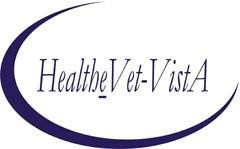 July 2020U.S. Department of Veterans Affairs Health Systems Design & DevelopmentDocument Approval SignaturesHistory of RevisionsTable of ContentsList of FiguresFigure 2-1. Flow of Data.	4Figure 2-2. The Data Migration Process.	8Figure 4-1. VistAMigrate Login Page	15Figure 4-2. VistAMigrate Pick Project page	16Figure 4-3. VistAMigrate Welcome page.	17Figure 4-4. Process Running Indicator	19Figure 4-5. M Diagnostics page	20Figure 4-6. M Diagnostics Page with Sample Diagnostic Summary Report	21Figure 4-7. M Diagnostics Page with Detail Report	22Figure 4-8. M Extract Page	23Figure 4-9. M Extract Page with Extract Results.	24Figure 4-10. Stage Data page.	25Figure 4-11. Stage Data Page with Log File	26Figure 4-12. Stage Data Page with Bad File Data	27Figure 4-13. Analyze Data Page.	28Figure 4-14. Analyze Data Page with VPFS – Analyze Report	29Figure 4-15. Convert Data Page.	30Figure 4-16. Convert Data Page with Results.	31Figure 4-17. Convert Data Page with Errors.	32Figure 4-18. Verify Data Page	33Figure 4-19. Verify Data Page with Log.	33Figure 4-20. Final Steps Page.	35iv	July 2020	List of TablesList of TablesTable 2-1. Groups and Roles	5Table 2-2. Preparation Checklist	6Table 2-3. Data Migration Task Assignments	9Table A-1. Frequently Asked Questions.	37Table B-1. Migration Business Rules	39Table C-1. PFOP Extraction File Layout, VPFS Mapping	50Table D-1. Description of Diagnostic Summary Report	66Table E-1. VistA Files Owned by the PRPF Namespace	104This page is left blank intentionallyAbout This DocumentDocument PurposeThe purpose of the VistAMigrate Data Migration Guide is to provide a step-by-step guide to the data migration process. The document provides instructions for the entire migration process from installing any MUMPS (M) patches required for running data diagnostics to finalizing the migration on the Java side.Document AudienceThe audience for this document includes:All stakeholders with a role to play in data migrationLocal Information Resource Management (IRM) and Automated Data Processing Application Coordinator (ADPAC)Enterprise Management Center (EMC), Enterprise VistA Support (EVS) and National Training and Education Office (NT&EO)Conventions Used in this DocumentAdditional ResourcesFor additional documentation, go to the VHA Application Modernization website: redacted1. Overview of VistAMigrateOverview of VistAMigrateThe Department of Veterans Health Administration (VHA) is in the process of reengineering a number of legacy applications, moving from the MUMPS-based Veterans Health Information Systems and Technology Architecture (VistA) environment to the Veterans Affairs (VA’s) standard modern environment, which includes Oracle for the database environment and The Java 2 Platform, Enterprise Edition (J2EE) for the application software environment. The redesigned applications will use the Oracle database and the BEA WebLogic Application Server, built using the J2EE open source platform running on Red Hat Linux servers. The database will be centralized for all facilities at the VAEMC, and applications will be accessible via a secure, 508-compliant Web browser front end.VistAMigrate is the tool that VPFS (Veterans Personal Funds System) can use to migrate current demographic data from VistA legacy to reengineering applications. VistAMigrate includes reports that you use to analyze your production data in preparation for migration. After you have thoroughly analyzed and cleaned your data, you can cut over to the production environment. After cutover, you will still be able to access VistA legacy for reporting purposes and to view historical information; but you will not be able to make changes to data in the legacy system.Preparing to Migrate Data from PFOP to VPFSOverviewVPFS is the mini-banking system used to manage the accounts of VHA patients in the VHA hospital system. VPFS replaces the Personal Funds of Patients (PFOP) system that was used previously. VPFS looks different from PFOP because it is a web-based application; however, its design and functionality are modeled after PFOP. You can perform all the functions in VPFS that were available in PFOP, with the exception of a few functions that are no longer needed because of the new built-in security controls.One of the major changes is that VPFS is a centralized system. With PFOP, each site used a stand-alone copy of the software and there were differences between local versions, such as data structures, business rules, etc. With VPFS, all sites access the same centralized application using a web browser over the VHA secure Intranet. VPFS stores all data for all sites in one centralized database. Access to the data in the database is controlled by security software that limits access according to your VistA site and user role.Data that is migrated from the PFOP to the VPFS include: patient name and identifying information, patient type and status, account limits, balance, and other related information. The balance from each existing PFOP account will be carried forward as a single transaction (BALCARFWD) to start each new VPFS account. All deferred transactions will also be migrated.To get the balance information, the migration process will automatically insert a record based on an extract of current balance and associated data. If the migration is being performed from a manual system, the Patient Funds Clerk (PFC) can perform a deposit transaction (using the defined process for moving from a manual system to VPFS). From this point of view, it is not necessary to migrate more than current data. However, since at the time of cutover there may be transactions with deferral dates (so that their amounts are not included in the Total Available until these deferral dates are reached), all deferred transactions will be brought over.Note:	Go to PFOP to review past transaction history. The transaction history in VPFS will begin with the migrated transactions and the initial balance carried forward.Some of the data that is displayed in VPFS comes from other files and cannot be updated through VPFS:Patient File Data: Address, Guardian information, date of birth, SSN, Claim Number, etc. are provided by the Patient File and refreshed with the most current information each time you access VPFS. Changes to patient file data must be made at the source in the Patient File.Standard Data Service (SDS): The standard State list, Country list, and Institution list are provided by SDS. Changes to these standard lists must be made by the SDS group.Flow of Data through VistAMigrateThe following diagram shows the flow of the data from M through VistAMigrate and into the Oracle production tables.is data	 	 clean?Figure 2-1. Flow of DataGroups/Roles in Data MigrationIndividuals from a number of different groups have roles in the data migration, both for field testing and for the national rollout. These groups and roles are described in the following table:Table 2-1. Groups and RolesPreparation ChecklistThe data migration process involves a number of steps that begin well before the actual cutover. Tasks to perform prior to the beginning of data cleanup are listed in the table below, which can be filled in for each site and used as a checklist.Table 2-2. Preparation ChecklistPatient Funds Data Migration ProcessBefore deploying reengineered applications, each site cycles through the data migration steps shown in Figure 2-2:The diagnosis / cleanup process (shown in yellow) is performed in the M environment a number of times to ensure that data is clean and ready for migration.The steps in the reengineered environment (shown in white) are performed using the VistAMigrate software tool. You can restart the data migration process at any point and go back to the M environment to clean up data as long as you have not performed the final step.The final step (shown in blue) moves the data into the production tables in the new environment. At this point the site begins to use the reengineered application for all data entry. Patch 17 is installed in the M environment to lock data entry in the legacy application. Reporting functions remain available for auditing purposes.Figure 2-2. The Data Migration ProcessData Migration Task AssignmentsYou may want to use the following table to record data migration task assignments, due dates, and comments.Table 2-3. Data Migration Task AssignmentsOverview of Steps in the M EnvironmentBefore You Begin:	Complete all the preparation tasks in section 2.4 Preparation Checklist before you begin the data migration process.For descriptions and instructions for installing Patches 15, 16, and 17, see the documentation bundled with the patches or see Appendix E of this document.For assistance using Patch 15 to diagnose and clean up data in the M environment, see the PRPF Data Diagnostic Patch User Guide.Staff at the local site complete the following data migration steps in the M environment as shown in yellow (shaded) shapes in the Figure 2-2. This is an iterative process. Cycle through these steps repeatedly until you are confident that your data will migrate successfully.Diagnostics: Run the diagnostic routine in the M environment to check for errors, such as invalid date format or missing social security number (SSN).Review: Review the summary and detailed error reports that are produced by the diagnostic routine to identify errors that need to be corrected before migrating data to the reengineered application.Cleanup: Use the M-system menu options to clean data by correcting any data errors found in the summary and detailed error reports produced by the diagnostic routine.Notes: Cleanup should be performed by staff members who understand the data and the business rules. If necessary, authorized users can clean up the data by going into the M code using standard processes and documenting changes. It is important to correct any data that violates the rules imposed by the FileMan data dictionary’s input transform for a field. Such data errors could cause the migration process to fail.Repeat steps 1 through 3 to diagnose, review, and clean up data until you are satisfied that the data is clean enough to migrate to the new database.Overview of Steps in Reengineered EnvironmentOnce staff at the local site determine that data is clean and that it meets migration standards, the designated VistAMigrate user completes the data migration steps in the reengineered environment as shown in the un-shaded shapes in Figure 2-2. For details about using VistAMigrate, see Chapter 4. Migrating Data Using VistAMigrate.Complete these steps in VistAMigrate:Run M Diagnostics to verify that the data is clean and ready for migration.Run M Extract to extract the data from the M environment and view the extract results.Run Stage Data to move the extracted data into the Oracle staging database.Run Analyze Data to run diagnostics on the staged data to check for errors in the Oracle staging environment.Run Convert Data to move the data from the Oracle staging database to the Oracle production database.Run Verify Data to run diagnostics on the production data to check for errors in the Oracle production environment.Final Steps: Business owners and other stakeholders determine whether the results look accurate and whether the site is ready to finalize the migration:Start Over: If the site is not ready to finalize the migration, restart the process.Finalize: If the site is ready, finalize the migration, begin using the reengineered application, and use M Patch 17 to disable data entry in the legacy application.Data Migration Success CriteriaThe data migration success criteria must be met in order to proceed with using the reengineered application in a production environment.No records failed to load or were unaccounted for.None of the data was corrupted.None of the data (individual field values) was lost.All transformations to the data can be traced to a business rule.All fields derived from calculations are accurate.Note:	If some records fail to load, it is expected that users will re-enter identified missing records in the VPFS system. For related information in Business Rules, refer to Appendix B Business Rules.3. Performing Diagnostics and Data Cleanup in the M Environment3. Performing Diagnostics and Data Cleanup in the M EnvironmentDiagnostics and data cleanup is an iterative process that typically requires several cycles of error checking and correcting before data for the site can be migrated. The Diagnostic routine checks all of the data for a number of identified errors that may prevent the data from migrating successfully. The Data Diagnostic Report produces both a summary and a detailed report, that you use as a reference to locate and correct data errors. You can print or view the reports online.Generally, you use the VistA menu options to correct errors. However, if this is not feasible, ask your local ADPAC representative to coordinate the cleanup of data owned by other groups.Note:	All data cleanup cycles must be completed 2 weeks prior to the beginning of the actual data migration for the site. Several days before cutover, there will be one more run of the Diagnostic routine to check the data quality prior to beginning the data migration process.To access the Patient Funds Diagnostic reports:Log on to PFOP as PRPF Supervisor.Open the Patient Funds Supervisor Menu [PRPF SUPERVISOR].Select PRPF DATA DIAGNOSTIC REPORT.After a short period, dots appear to indicate that the report is running, the Patient Funds Diagnostic Summary report is displayed. The DEVICE: prompt appears.Do any of the following:Let the report print to the screen using ;132;999, then copy and paste the report to a text editor.Turn on capture to file in KEA.Enter a printer name to print both the summary and detail versions of the Patient Funds Diagnostic Summary report.DEVICE: <your_printer>Both reports are printed on the printer you specified. File the reports in the site’s data migration binder.Enter a file name to save both the reports to file.DEVICE: <folder/file_name>A file containing both versions of the report is saved to the location and file name that you specified.To exit without saving or printing the reports, enter the caret symbol (^).Note:	For additional information, refer to the PRPF Data Migration Patch User Guide.Patient Funds Diagnostic Summary ReportThe Patient Funds Diagnostic Summary report is designed to be a quick and easy way for you to validate all data that will be involved with the migration of the Patient Funds package to the new VPFS application.3. Performing Diagnostics and Data Cleanup in the M EnvironmentThe diagnostic report generates a Summary Report, which is intended to be a quick reference to the amount of data elements that are not validating correctly. The Summary Report contains the total number of patient accounts processed and the total balance of all patient accounts at the time the summary was generated. For a sample of this report, see Appendix D.Patient Funds Diagnostic Detail ReportAt the end of the summary report a prompt appears asking if you would like to generate the detail report. Typically, the error count in the summary report provides all the information that you need to view your progress in cleaning up data and generating the detail report is not necessary.Note:	The detail report can be quite large. Before you generate the detail report, check the notation at the end of the summary report indicating how many lines will be in the detail report. (See the highlighted text in the sample below.)********************************************************************************************* NOTE: In addition to the summary report there is an available detail report, this report can be sent to any device or flat file if required.>>>>> The detail diagnostic report will contain 2550 lines.If you still desire the detail report, then please input the name of the device that the report will be sent to.If the detail report is not desired then input "^" at the device prompt and the detail report will not print.DEVICE:*********************************************************************************************To access the detail report, at the DEVICE prompt, do one of the following:To display the report on the screen, accept the defaults.To print the report, enter the name of a printer.To save the report to a flat file, enter a file name.To return to the Supervisor's Menu without displaying, printing, or saving the report, enter ^.The detail report records consist of a series of data fields (STATION ID,ERR#,NAME,DESC,VALUE). Each field is separated by the delimiter “^”. All detail records can be imported into a spreadsheet and sorted or generated into other reports. The detail report is sorted by default in the order of Station-id then by error number and then by patient name. For a sample of this report, see Appendix D.PFOP data: If an asterisk (*) appears by the error number on the summary report, the data for the field is owned by PFOP and can be edited by PFOP. Patient Funds staff can use the appropriate VistA Patient Funds menu options to correct the data for each patient.Non- PFOP data: If no asterisk (*) appears by the error number on the summary report, the data for the field is not editable by Patient Funds staff. Contact your ADPAC to coordinate changes to data that is owned by other packages.Performing Diagnostics and Data Cleanup in the M EnvironmentCorrecting Patient Funds ErrorsThis section provides tips for correcting errors in the M environment.Note:	If you cannot correct the error through the local VistA legacy application, or if there are too many of a certain type of error to correct easily manually, follow the appropriate chain of command to escalate the issue. This may include asking the EVS team for assistance.Use the appropriate VistA Patient Funds menu options to make your corrections.It is highly recommended that you keep a log of the corrections you make and store the log in your site’s Data Migration binder. The log should note what the errors were, who corrected them, and the date corrected.Decide how to handle cases where required data is missing. You may decide to replace missing data with a default value. For example: If a date field is missing the day part of the date, provide a default day value such as “01.” Be sure to document your decisions and document any data that you will need if you decide to re-enter any records or data after cutover.Repeat the Diagnosis and Data Cleanup process until the Summary Report shows a count of 0 for any actual errors, or until the site data owners have decided that the data is sufficiently clean to migrate even if it still contains errors that will not stop the automated migration process.It is recommended that you hold a weekly data cleanup review to share findings with other sites to improve the process and to ensure successful migration for all sites. Sites can work together to:Develop consistent approaches for specific kinds of errors. For example: In the case of missing data in the day field, sites may decide to make the correction the same way, such as entering 1 for a missing day.Share frequently asked questions (FAQs).Recommend modifications to diagnostic routines.Migrating Data Using VistAMigrateOnce your site data owners have approved data for migration to the reengineered environment, you are ready to proceed with the migration steps in the reengineered environment. Use the VistAMigrate software tool to migrate data.Note:	Contact the system administrator for your site to gain access to VistAMigrate. This application uses the same access and verify codes that you use to access your VistA system, however an additional security key (PRPF_DATA_MIGRATION_USERS) is required.Accessing VistAMigrateTo access VistAMigrate:Open a web browser and go to http://<host>:<port>/vistaMigrate/The VistAMigrate Login page opens.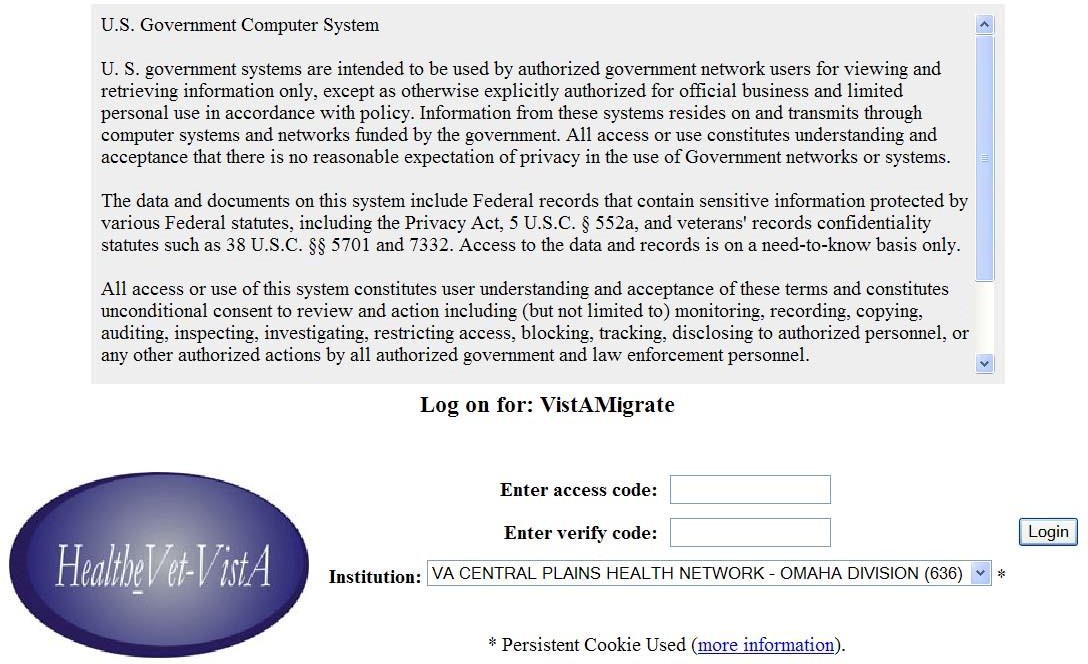 Figure 4-1. VistAMigrate Login PageEnter your VistAMigrate login information:Enter access code: Enter the VistAMigrate access code for the site.Enter verify code: Enter the VistAMigrate verify code for the site.Institution: Select the site from the dropdown list of institutions.Click Login.The Pick Project page opens.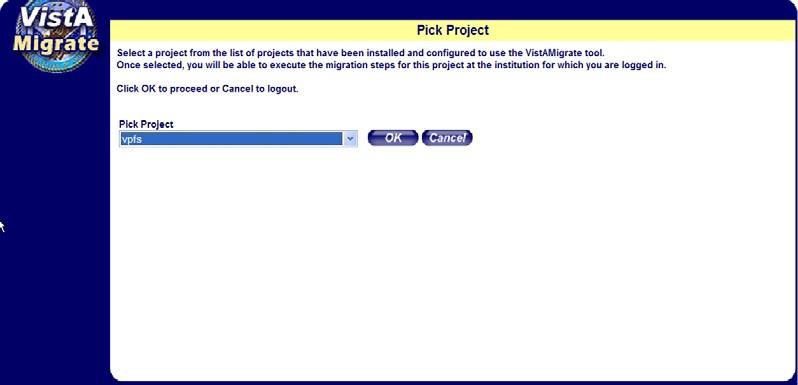 Figure 4-2. VistAMigrate Pick Project pageSelect from the dropdown list, the reengineered application to which you want to migrate data.Click OK.Loading… flashes on the page while the application loads, then one of the following occurs:If this is the first or a restarted VistAMigrate session for the site, the Welcome page opens. Continue with the next section.If the data migration process was previously started for the site, the page opens for the last step accessed. Continue with the section for that step.VistAMigrate Welcome PageThe VistAMigrate Welcome page provides the following:A banner across the top of the page displays migration status information for your site. This banner appears on all VistAMigrate pages and is refreshed with current information as you move through the data migration steps. See Section 1. Banner for more information.A navigation bar in the left panel of the page provides access to steps in the data migration process. This navigation bar appears on all VistAMigrate pages and displays your progress through the data migration steps. See Section 4.2.2 Navigation Bar for more information.Overview text appears in the main panel of the Welcome page providing an overview of the data migration steps. This area of the page will display logs and reports as you move through the migration steps. See Section 4.2.3 Description of Steps for more information.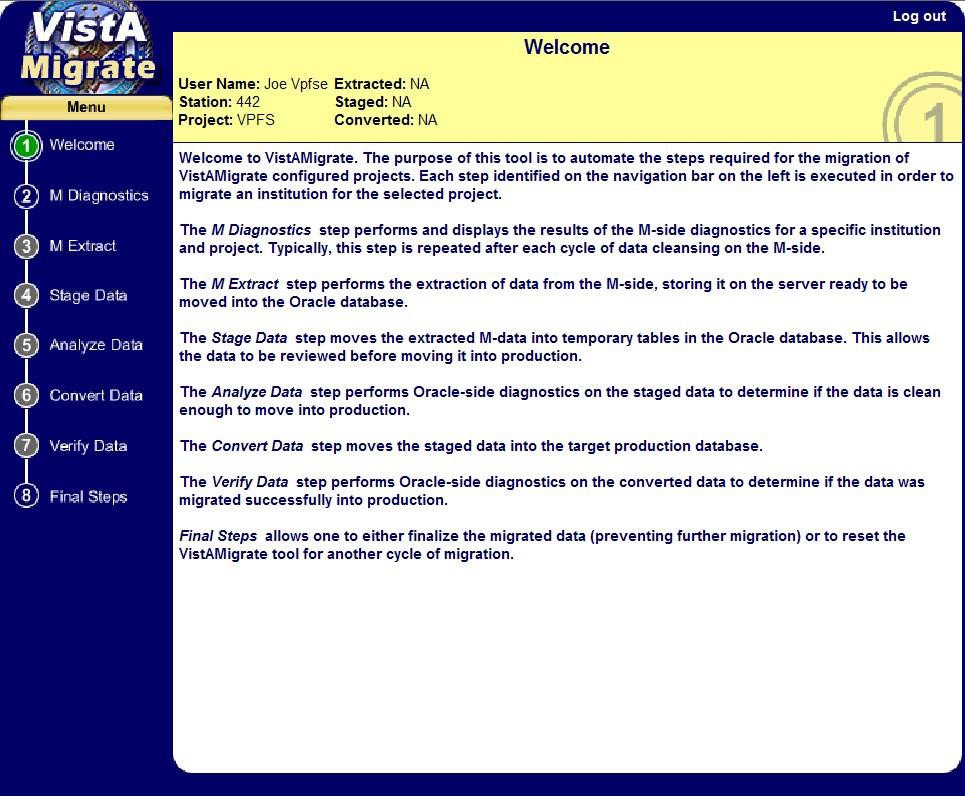 Figure 4-3. VistAMigrate Welcome pageBannerThe Banner at the top of each VistAMigrate page displays migration status information for the site that you are logged into. Status information is updated as you move through the data migration steps:User Name: The name of the user associated with the Access Code used to log in.Station: A code identifying the site/institution.Project: The name of the reengineered application to which you are migrating data.Extracted:Main Records: Total number of patient funds accounts extracted from the VistA legacy database.Total Records: Total number of data records in the extract file. This number includes records of all types (patient demographics, patient account information, income source information, transactions, remarks, suspense data, etc.). Each patient will have multiple data records in the extract file; the number of records is determined by the data for that patient.Staged: Total number of records moved using structure query language (SQL)*Loader to the Oracle staging tables for analysis. The number of Main Records should match the number of Main Records extracted. The number of Total Records includes a header record and will, therefore, be one greater than the total number of records extracted.Converted: Total number of records converted and moved from the Oracle staging tables to the Oracle production tables. After you complete the data migration, this number may be less than the total number of Staged records because records with errors will have been removed.Navigation BarUse the navigation bar in the left panel to access the steps in the VistAMigrate data migration process. The steps must be performed in sequence from top to bottom. For example: You must perform the M Diagnostics step within the VistA Migrate application before you can perform the M Extract step, and the M Extract step before you can perform the Stage Data step. You can, however, start over at any point.Note: Selecting a step will not automatically run that step. You need to click the Run button for that step to run it.Selecting a step that has already been run will display the report for the previous run and give you the option to re-run that step.Starting OverThe steps of the data migration process are iterative. Repeat the steps as many times as necessary to make sure the data is clean for a successful migration. When you repeat a step, data that was previously reported is cleared. For example: If you repeat step 2 M Diagnostics, any data reported from previous routines in steps 3-7 will be cleared. Another way to clear data is to click the Start Over button on the Final Steps page. You can go to the Final Steps page and start over any time during the data migration process as long as the migration has not been finalized.The steps on the navigation bar are color coded as follows:Green: Indicates that no action is required. The Welcome step is always green.Blue: Indicates that the task is enabled and available for use.Yellow: During processing, yellow swirls in the blue circle on the navigation bar indicating that the system is working on the task. When the system is done, the navigation circle becomes solid yellow until you complete the step.Gray: Indicates that the task is disabled until predecessor actions are performed.Red: Indicates that an error was returned and displayed. You cannot go on to the next step until the error is corrected.Description of StepsWelcome: Read the overview provided on the VistAMigrate Welcome page.M Diagnostics: Perform this step to check data in the M environment for errors. Repeat this step each time you correct data.M Extract: Perform this step to extract your clean data from the M environment. Repeat this step each time you correct data.Stage Data: Perform this step to move extracted data to the staging database. Repeat this step each time you extract data.Analyze Data: Perform this step to run diagnostics on the data that you moved to the staging database to determine whether your data is clean enough to move to production. Repeat this step each time you stage data.Convert Data: Perform this step to move data from the staging database to the production database.Verify Data: Perform this step to run Oracle-side diagnostics to determine whether the data was migrated successfully into the production database.Final Steps: After you have determined whether the data was migrated successfully, use this step to do one of the following:Start Over: If you determine that data was not migrated successfully, reset VistAMigrate and start the entire process over.Finalize: Once you determine that data was migrated successfully, finalize the data migration.Note: This step will prevent any future data migration.Process Running IndicatorWhen you click the Run button to run a step in VistAMigrate, the process running indicator appears until the process is completed.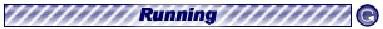 Figure 4-4. Process Running IndicatorTo stop the process and reload the previous results, click the button on the right of the indicator.M DiagnosticsIn this step you run the M diagnostic routine to check for errors in the data in the VistA legacy database.This step produces diagnostic reports that list errors based on the business rules in Appendix B. As previously noted, this generates the same reports as the new VistA option released with patch PRPF*3.0*15. See Appendix D for sample reports.Use the diagnostic summary and detail reports that are produced by this routine:During data cleanup, to evaluate the state of a site’s data. The goal is that each time you run the report after data cleanup, the error count will change to reflect the error correction.After data cleanup, to determine whether the data can be successfully migrated and cutover can take place.Important:	M Diagnostics does not modify data; it is a reporting tool only.Any changes to be made for data cleanup must be made to the data in VistA. Refer to the Minimum Requirements to Migrate listed in the business rules for the criteria each field must meet to successfully migrate. The business rules are located in Appendix B in this document, or in the PRPF Data Diagnostic Patch User Guide that accompanies patch PRPF*3.0*15.To run M Diagnostics:In the navigation bar in the left panel, click 2 M Diagnostics. The M Diagnostics page opens.If Run Diagnostics has not been run on this site before or if you are starting over, no reports will be shown.If Run Diagnostics has been run on this site before, the most current diagnostic reports are shown from a previous or the current VistAMigrate session.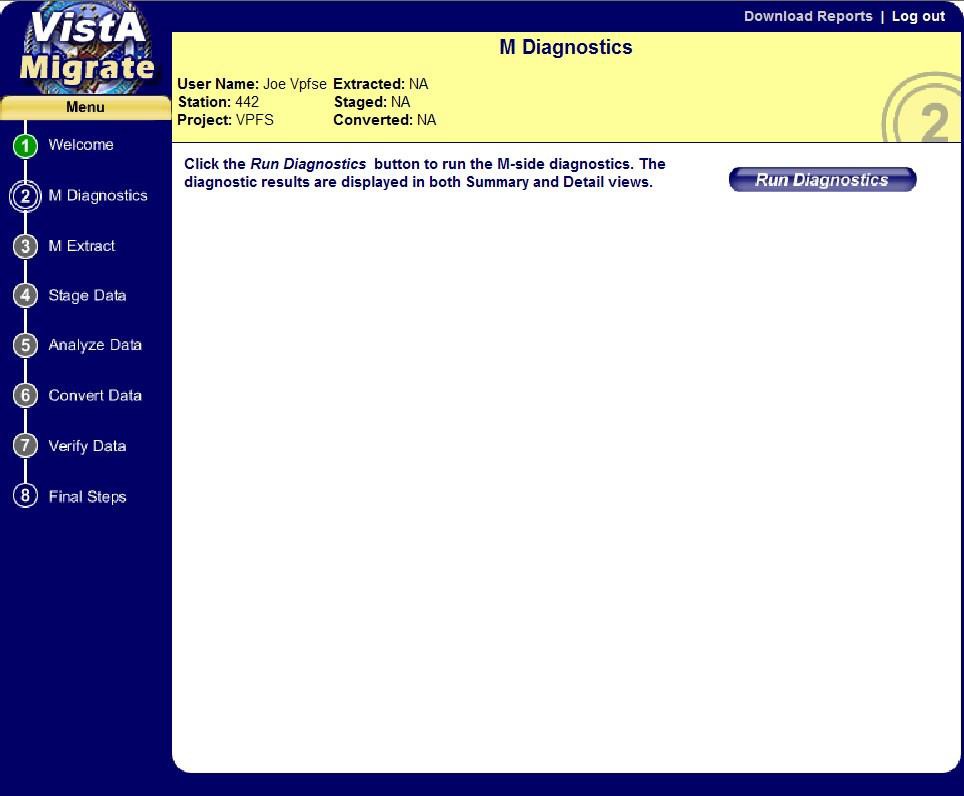 Figure 4-5. M Diagnostics pageClick the Run Diagnostics button.The M diagnostic routines run. Once complete, the Summary and Detail tabs appear on the page with the Patient Funds Diagnostic Summary Report displayed.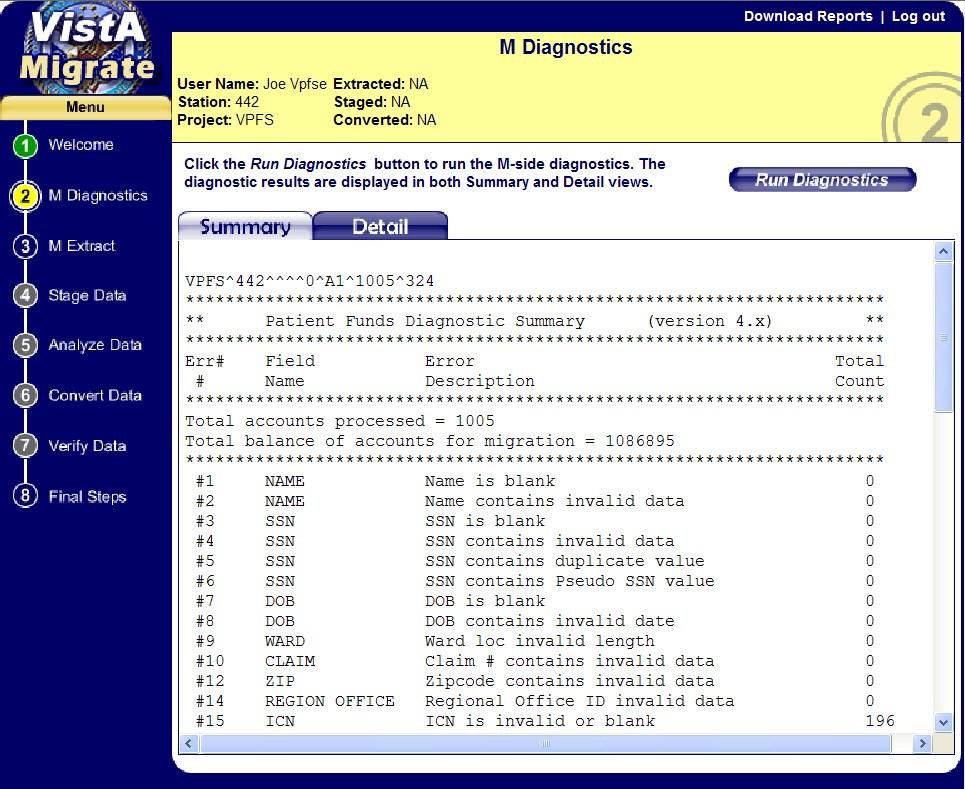 Figure 4-6. M Diagnostics Page with Sample Diagnostic Summary ReportDo the following:Review the Diagnostic Summary Report. This report shows counts for each of the error conditions identified.Click the Detail tab to review the Detail report. This report shows selected data for each record containing an error.Optional: Click Download Reports to download a zip file containing both reports. Save the file to an appropriate location, naming it so that it is identifiable as a Diagnostic Summary and Detail report.Note: These reports are UNIX-formatted text files. They will not appear correctly in NotePad. Use WordPad or another application such as Excel that can display UNIX-formatted text correctly.Before you print the reports, change the page orientation to landscape.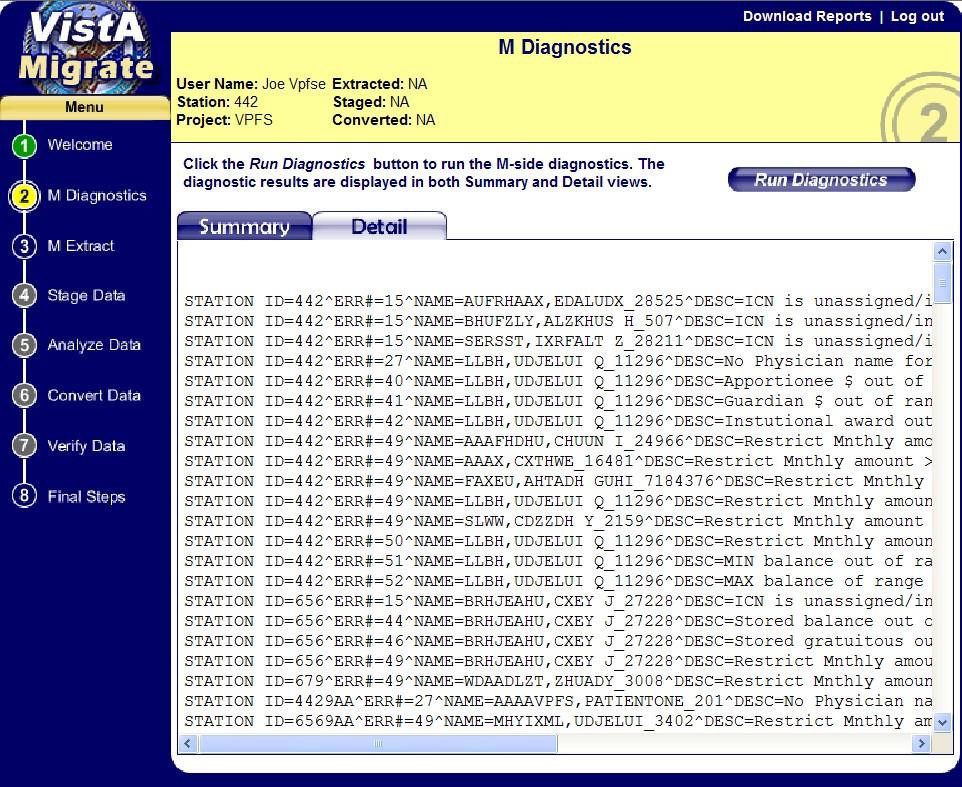 Figure 4-7. M Diagnostics Page with Detail ReportM ExtractIn this step you execute the M Extract routine that extracts a copy of the data to be migrated from the VistA legacy environment to an extract file that will be used by the Stage Data step.The report for this step shows the contents of this extract file exactly as it was transferred from VistA. In most cases you would only need to review this report to validate specific data values after completing the migration process, or to determine the cause of an error found during migration.Important: M Extract does not modify data.To run M Extract:In the navigation bar in the left panel, click 3 M Extract. The M Extract page opens.If M Extract has not been run on this site before or if you started over, no data will be shown.If M Extract has been run on this site before, the most current data are shown from a previous or the current VistAMigrate session.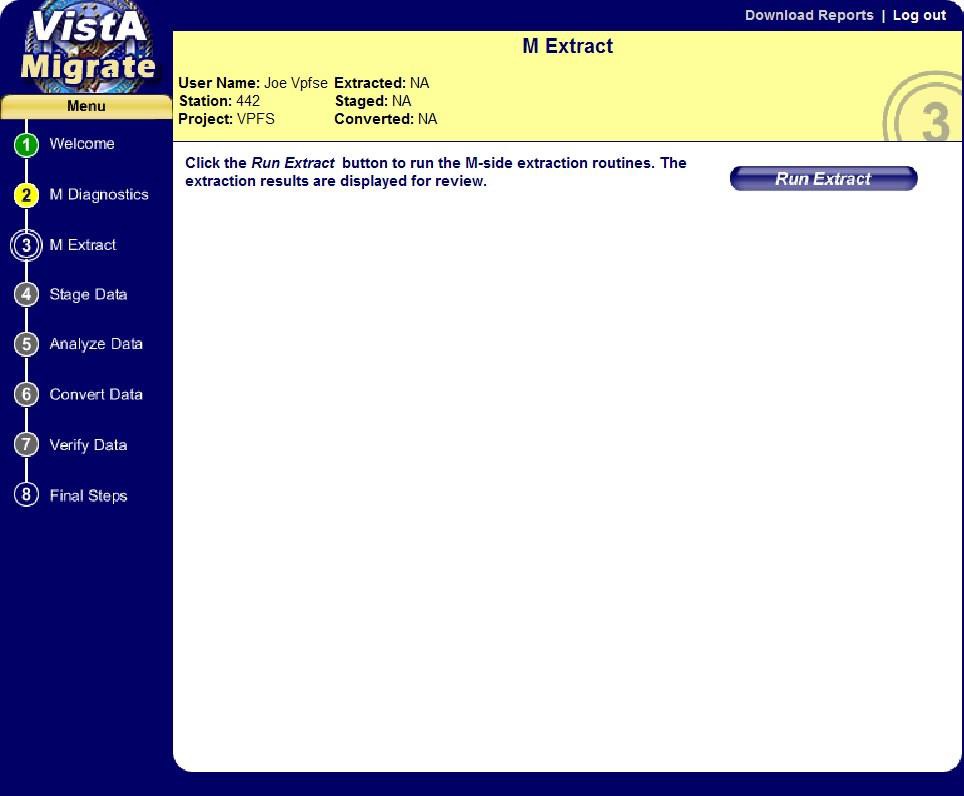 Figure 4-8. M Extract PageClick Run Extract.The M extract routines run. Once complete, the extract results appear on the page.Use the vertical scroll bar to view the full list of results on the page. If a large amount of data has been extracted, there may be left and right arrows at the bottom of the page you can use to move through the pages of data (use the right arrow to go to the next page of data, or the left arrow to go to the previous page).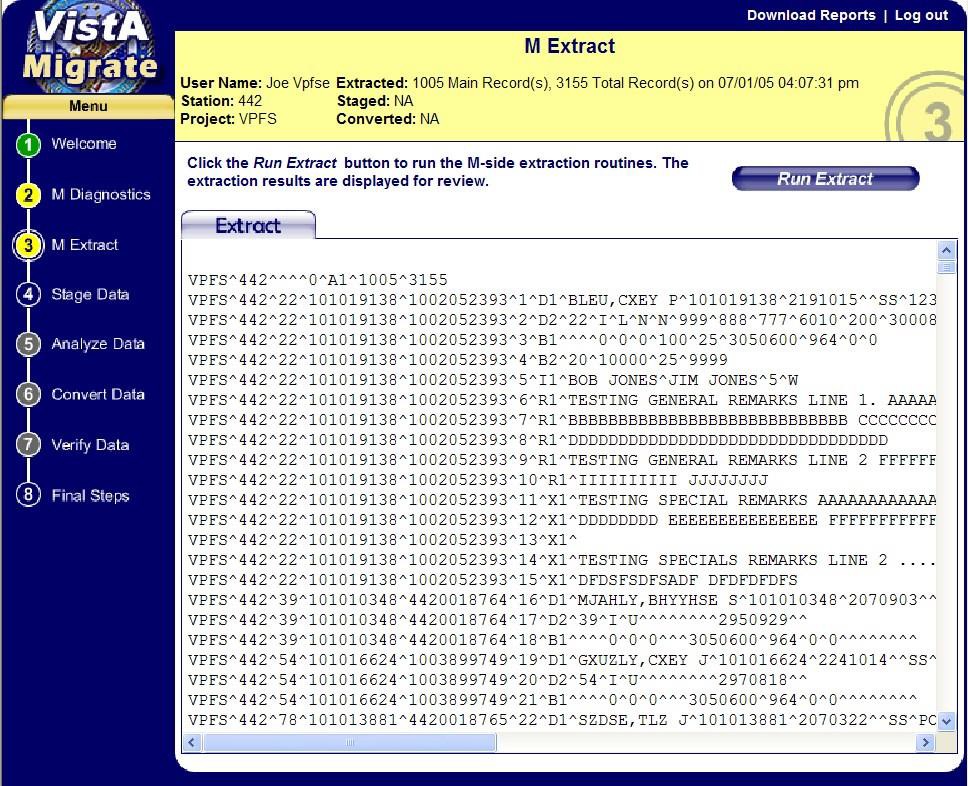 Figure 4-9. M Extract Page with Extract ResultsDo the following:Review the Extract results.The fields in the Extract report are delimited by the circumflex character (^). If a record has null values in the field(s) at the end of the record, the ^ is not necessarily repeated. For a sample of this report, see Appendix D.Optional: Click Download Reports to download a zip file containing the report. Save the file to an appropriate location, naming it so that it is identifiable as an Extracts report.Note: This report is a UNIX-formatted text file. It will not appear correctly in NotePad. Use WordPad or another application such as Excel that can display UNIX-formatted text correctly.Before you print the report, change the page orientation to landscape.Stage DataIn the Stage Data step, you execute the Run Data Staging process, which uses Oracle SQL*Loader to read the data from the file generated by the M Extract routine and load the data into temporary (staging) tables in the Oracle database. These tables correspond to the record types in the extract file. No records are excluded by validation requirements at this point, since the aim is to bring all of the data into the Oracle environment for analysis.Run Data Staging generates two files that appear on the Stage Data page:The Log file: SQL*Loader generates this file, which lists the number of records that loaded or failed to load in each table, including the conditions applied to each. This is a critical step in the verification of the migration as it ensures that no records are lost.The Bad file: SQL*Loader generates this file if any records were rejected from the load because they contained errors. These errors may be caused by data that is too long for a particular field, or data that contains control characters (such as new line, etc.). Do not edit the extract file to try to fix any rejected records! Instead, site owners must correct the data in PFOP and repeat the data migration process.To move migrated data to the staging tables:In the navigation bar in the left panel, click 4 Stage Data. The Stage Data page opens.If Stage Data has not been run on this site before or if you started over, no data will be shown.If Stage Data has been run on this site before, the most current data are shown from a previous or the current VistAMigrate session.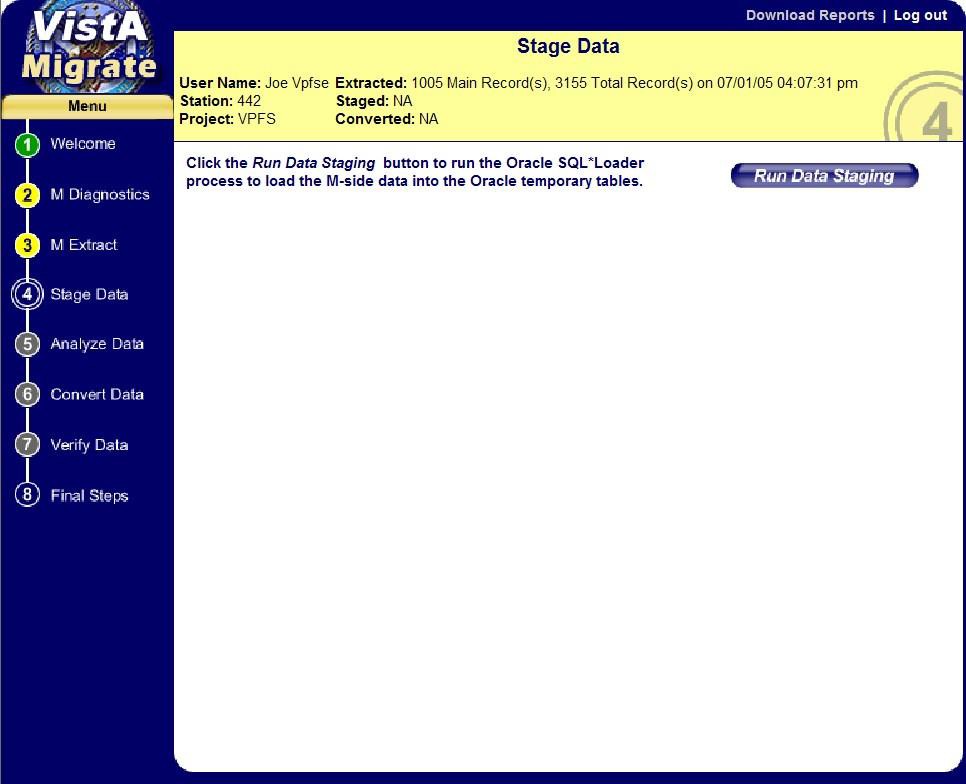 Figure 4-10. Stage Data pageClick Run Data Staging.The Stage Data routines run. Once complete, the Log tab and log file appear. If any records with errors were present, the Bad tab also appears.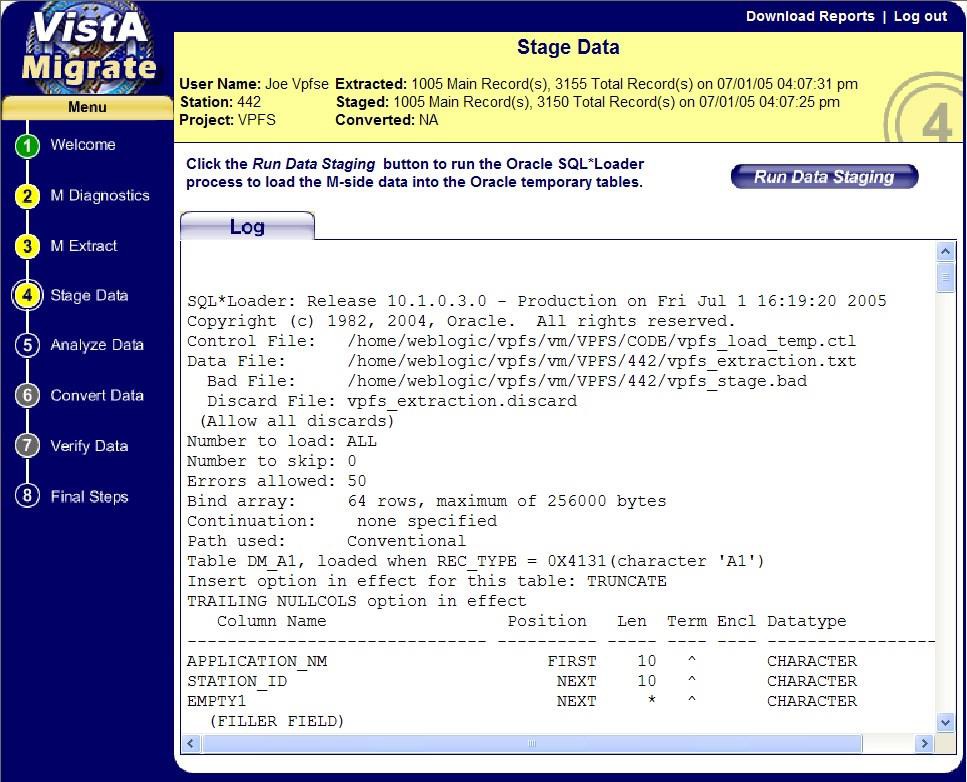 Figure 4-11. Stage Data Page with Log FileDo the following:Review the Stage Data Log file.The first part of this report shows a list of all the staging tables, including the column names, position, maximum length and data type.Following this is a list of records that were rejected or discarded from the staging tables, along with an explanation of the error that caused the record to be rejected. If any records were rejected, those records need to be reviewed and the reason they were rejected should be understood. You may need to look at the Extract report, or back in the VistA files.Rejected records are typically caused by a particular piece of data exceeding the maximum length for that field.Discarded records are those that do not fit the record format for any of the known record types. This is typically caused by a line-feed or other control character in the data.Next, the report shows a table-by-table summary of how many rows were loaded or rejected from each table.At the bottom of the log, there are 4 lines summarizing the total logical records skipped, read, rejected, or discarded. Rows not loaded due to data errors will be counted in the total records rejected.If the Bad tab is displayed, click the Bad tab to view the list of records containing errors. Information in this report can help you find the reason that records were rejected.Optional: Click Download Reports to download a zip file containing both of the reports.Note: These reports are UNIX-formatted text files. They will not appear correctly in NotePad. Use WordPad or another application such as Excel that can display UNIX-formatted text correctly.Before you print the reports, change the page orientation to landscape.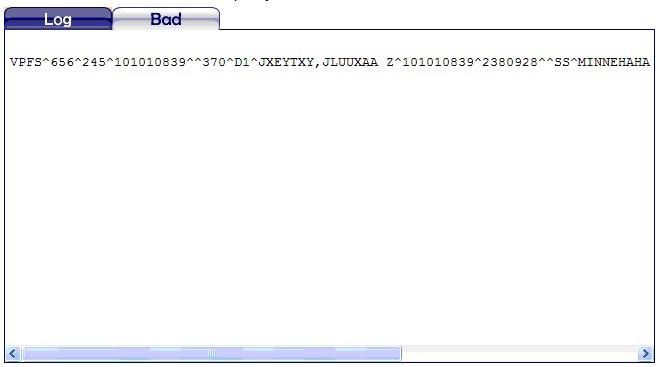 Figure 4-12. Stage Data Page with Bad File DataFor samples of these reports, see Appendix D.Analyze DataAfter you run Stage Data to load the extracted data into the temporary staging tables in the Oracle database, use the Analyze Data step to check the staged data to make sure it meets the Minimum Requirements to Migrate detailed in the business rules listed in Appendix B. This process produces a report listing each business rule and errors or warnings for any records violating that rule.To analyze the staged data:In the navigation bar in the left panel, click 5 Analyze Data. The Analyze Data page opens.If Analyze Data has not been run on this site before or if you started over, no data will be shown.If Analyze Data has been run on this site before, the most current data are shown from a previous or the current VistAMigrate session.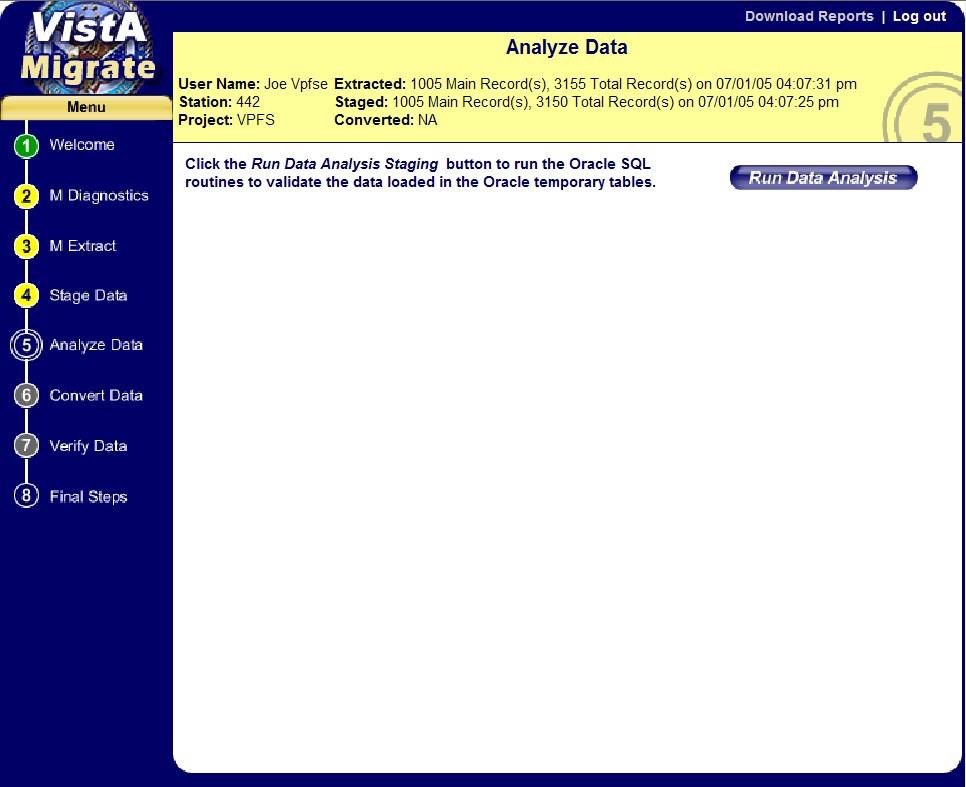 Figure 4-13. Analyze Data PageClick Run Data Analysis.The Data Analysis routines run. Once completed, the Log tab and VPFS – Analyze Report appear.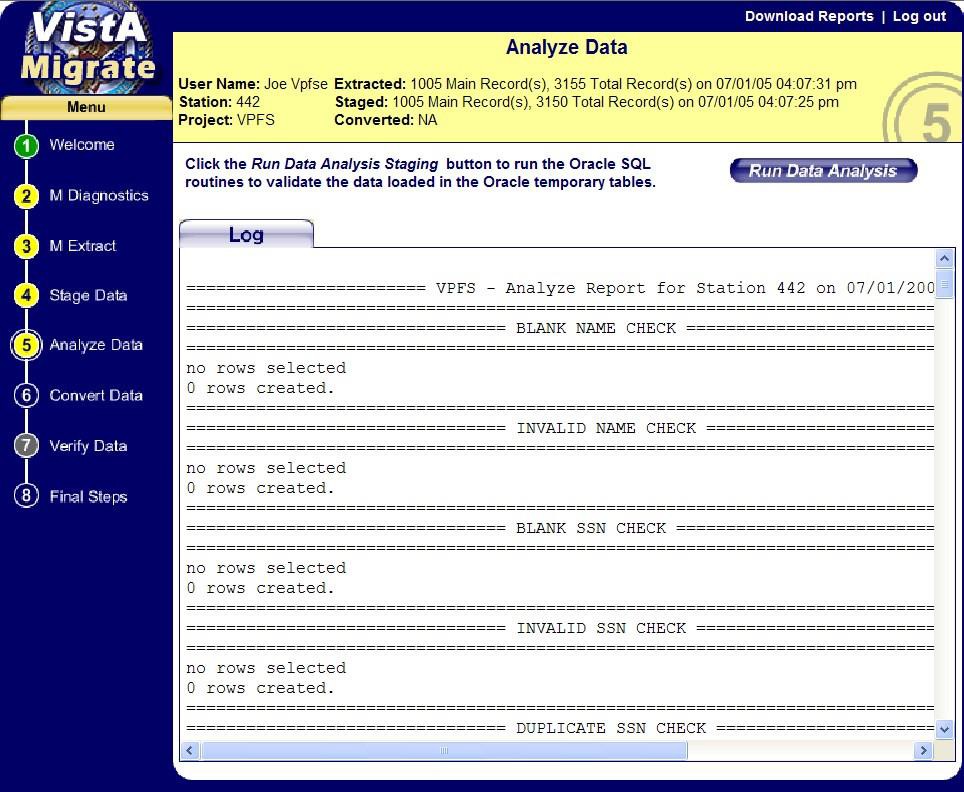 Figure 4-14. Analyze Data Page with VPFS – Analyze ReportDo the following:Review the Analyze Report.Each section of this report checks a different data validation criteria or business rule. The report will display both error and warning conditions. Errors will prevent a patient from being migrated, warnings are informational. If there are any records listed for a given item, those records need to be reviewed and the reason they appear in the report should be understood. Refer to the business rules in Appendix B for a description of each item. This report can also be compared against the M Diagnostics reports that were generated in the first step of the migration.At the end of the report are some informational sections providing a higher level view of the data being migrated. Compare the Total Account Balance (under Total for All Accounts) against the Total balance of accounts for migration line at the top of the M Diagnostic Summary. Also compare the number of deferred transactions (under Total for All Accounts) against the number of deferred transactions (line item 46) in the Diagnostic Summary. These values should be equal.Optional: Click Download Reports to download a zip file containing the report.Note: This report is a UNIX-formatted text file. It will not appear correctly in NotePad. Use WordPad or another application such as Excel that can display UNIX-formatted text correctly.Before you print the report, change the page orientation to landscape.For a sample of the Analyze Data report, see Appendix D.Convert DataThis step populates the Oracle production tables with converted data from the temporary staging tables. The conversion procedure will format the data as needed by VPFS, converting VistA dates to Oracle dates, assigning default values to replace blanks, etc., according to the business rules listed in AppendixB. After you are satisfied that there are no errors in the Oracle staging environment, use the Convert Data step to move the data to the Oracle production environment.Important: Any patients identified as having data with errors during the Analyze Data step will be removed from the staging tables and will not be migrated during the Convert Data routine or appear in the Convert Data log. A file containing the extracted data records for the rejected patients will be available after you run this step. Be sure to use the Download Reports option to save a copy of this log at that time.To move data to the Oracle production environment:In the navigation bar in the left panel, click 6 Convert Data. The Convert Data page opens.If Convert Data has not been run on this site before or if you started over, no data will be shown.If Convert Data has been run on this site before, the most current data are shown from a previous or the current VistAMigrate session.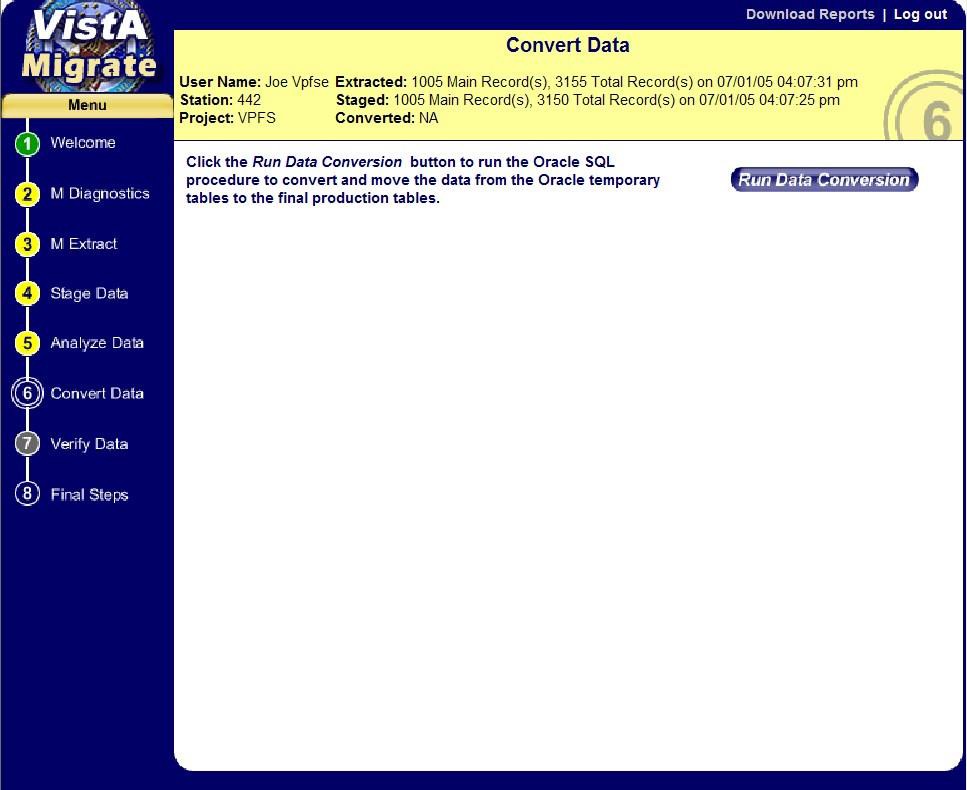 Figure 4-15. Convert Data PageClick Run Data Conversion.The Data Conversion routines run. Once complete, the Results tab and Results file appear. If any records with errors were present, the Errors tab also appears.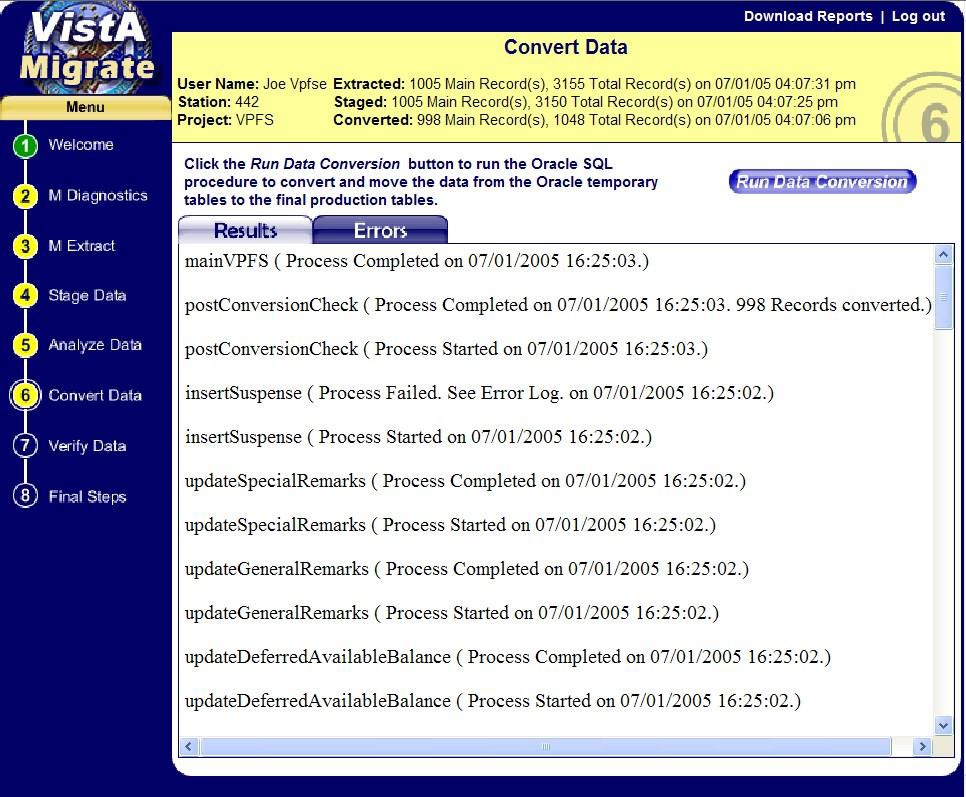 Figure 4-16. Convert Data Page with ResultsDo the following:Review the Convert Data Results.This shows a “progress report” as each type of data is processed. Verify that each process completed successfully. If any process failed, the Errors tab will contain a technical description of any errors. Contact the EMC technical representative.If the Errors tab is displayed, click the Errors tab to view the list of records containing errors.Optional: Click Download Reports to download a zip file containing the reports and the file containing the patient records that had errors during the Analyze Step.Note: These reports are UNIX-formatted text files. They will not appear correctly in NotePad. Use WordPad or another application such as Excel that can display UNIX-formatted text correctly.Before you print the reports, change the page orientation to landscape.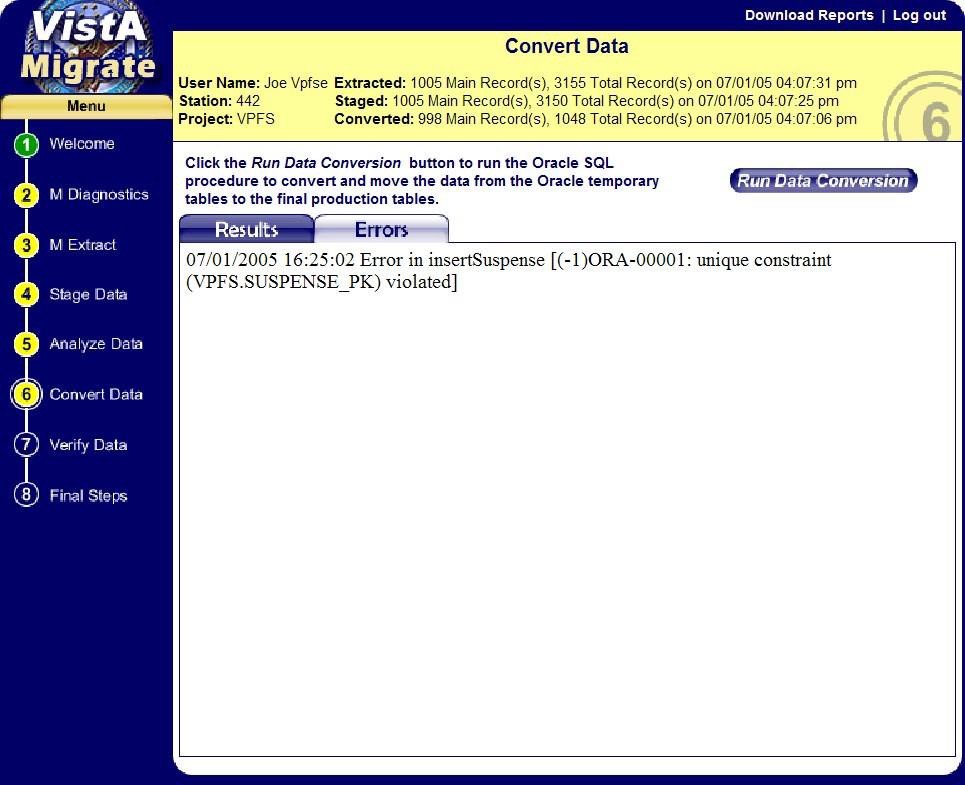 Figure 4-17. Convert Data Page with ErrorsThe Errors report displays each error and identifies the procedure in which it occurred. For samples of the Convert Data reports, see Appendix D.Verify DataThis step executes a script that checks the migrated production data for a variety of potential migration and conversion errors. The log that is produced by this step provides all of the following data:Non-migrated patient account list	•	Migrated totals checkPatient account list	•	Income source checkInactive accounts with non-zero balances	•	Remarks count checkTransactions list	•	Non-converted special remarks listDeferred transactions list	•	Non-converted general remarks listAccount balances checkTo verify data in the Oracle production environment:In the navigation bar in the left panel, click 7 Verify Data. The Verify Data page opens.If Verify Data has not been run on this site before or if you started over, no data will be shown.If Verify Data has been run on this site before, the most current data are shown from a previous or the current VistAMigrate session.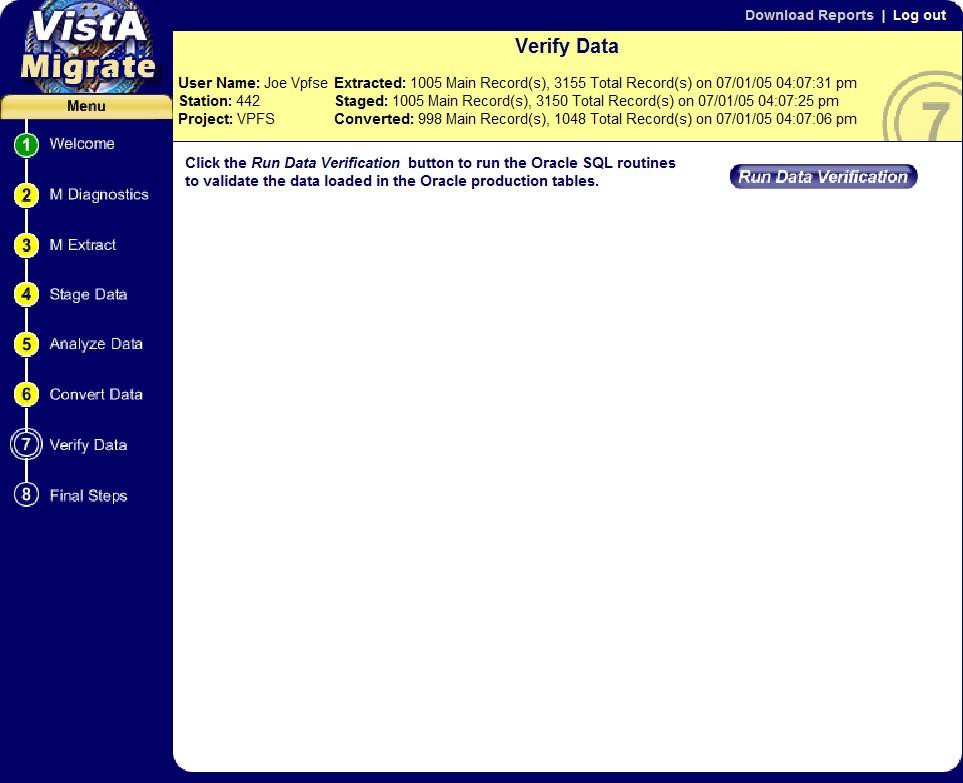 Figure 4-18. Verify Data PageClick Run Data Verification.The Data Verification routines run. Once complete, the Log tab and Log file appear.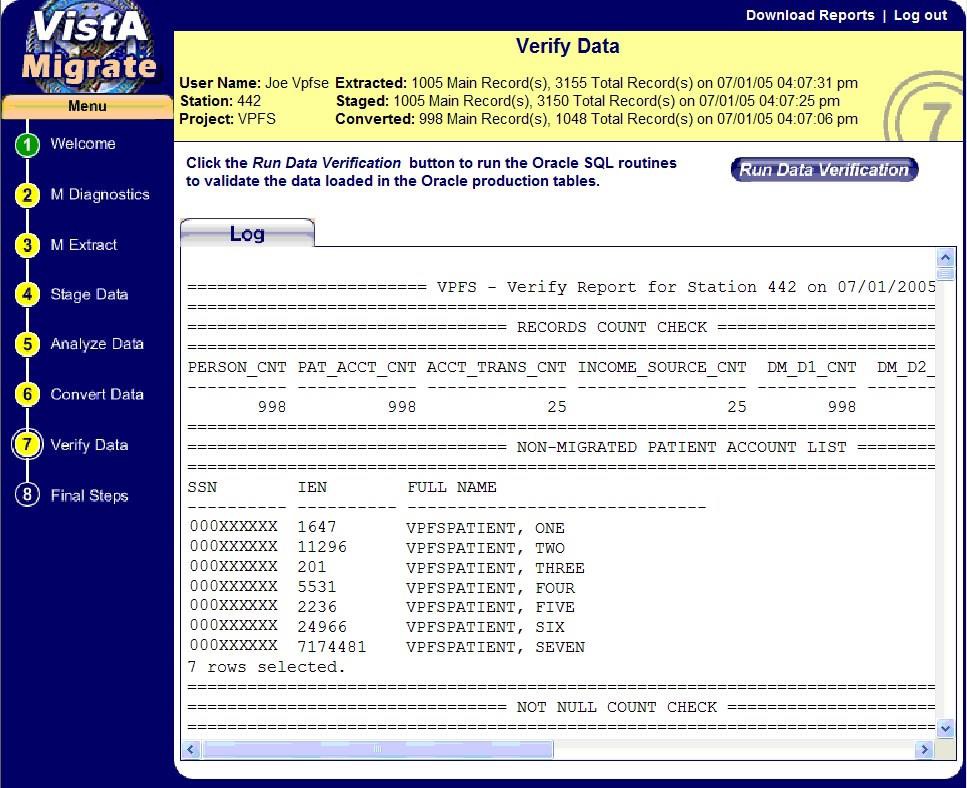 Figure 4-19. Verify Data Page with LogDo the following:Review the Verify Report. This report is intended to allow you to verify that the patient data was migrated as expected.The list of patients that were not migrated is shown in the Non-migrated Patient Account List section. This list should match the Patient Accounts with Errors section of the Analyze report.The list of patients that migrated successfully is shown in the Patient Account List section.Compare the Total of Account Balances, Number of Deferred Transactions, and Total of Deferred Amounts in the Migrated Totals Check section against the values in the Total for Migrated Accounts section in the Analyze report.Optional: Click Download Reports to download a zip file containing the report.Note: This report is a UNIX-formatted text file. It will not appear correctly in NotePad. Use WordPad or another application such as Excel that can display UNIX-formatted text correctly.Before you print the report, change the page orientation to landscape.For samples of the VPFS Verify Data Report produced by Verify Data, see Appendix D.Final StepsThis step provides two options:Finalize: Choose the Finalize option only if you are ready for final cutover.Start Over: Choose the Start Over option if you need to clear all previous runs and start the VistAMigrate data migration process over with M Diagnostics.Prior to choosing Finalize, re-run the M Diagnostic reports from the VistA legacy application. Compare the M Diagnostic reports from before and after the migration process to verify that additional deferred transactions have not been created in PFOP during the migration process and that data has not been corrupted during the conversion. Some of the data values may not be identical. Analyze any discrepancies and verify that the changes are due to documented business rules. See Appendix B for business rules.To perform the final steps:In the navigation bar in the left panel, click 8 Final Steps. The Final Steps page opens.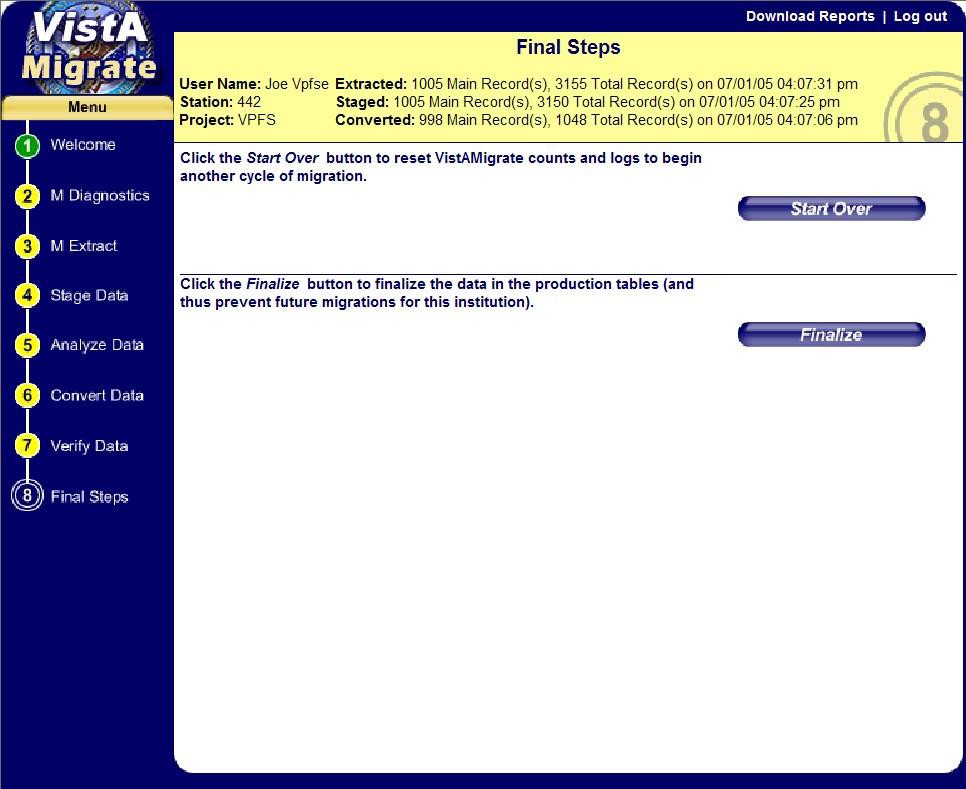 Figure 4-20. Final Steps PageFinalizing Data MigrationTo finalize data migration and cut over to VPFS:Caution: You will no longer be able to run/re-run migration if you choose the Finalize option!Click Finalize.The Finalize routines run. When complete:A message is displayed indicating that the data migration is finalized.The reengineered application is available for your site to register patients and manage accounts.VistAMigrate routines are disabled for this institution. The circles for the steps in the navigation bar become green. You will be able to access the step pages, to view and download the final reports.Contact your local IRM staff to install Patch 17. Data entry in the VistA legacy application is disabled for this institution. Legacy data is available for viewing and reporting only.Note: When a site has finalized the migration in step 8 of the data migration process, VistAMigrate will disallow any further migrations of PFOP data into VPFS for that site. At this point, the PRPF_DATA_MIGRATION_USERS security key should be removedfrom the legacy VistA accounts for all users at that site to disable user access to VistAMigrate.Click Download Reports. This will download a zip file containing all reports and files generated during the migration process.Note: These files are UNIX-formatted text files. They will not appear correctly in NotePad. Use WordPad or another application such as Excel that can display UNIX-formatted text correctly.Resetting VistAMigrate to Start OverTo clear all previous data migration runs for this institution and start over:Important! Be sure to click Download Reports to download a zip file containing all reports and files generated during the migration process.Note: These files are UNIX-formatted text files. They will not appear correctly in NotePad. Use WordPad or another application such as Excel that can display UNIX-formatted text correctly.Click Start Over.The Start Over routines run. The system clears any data from prior runs, including files and database data, and resets the counts. 	Appendix A. Frequently Asked QuestionsAppendix A. Frequently Asked QuestionsThe following table provides answers to the most frequently asked questions about data migration.Table A-1. Frequently Asked QuestionsAppendix B.This page is intentionally left blank.Appendix B. Migration Business RulesThe table in this appendix is intended for users who are ready to attempt to migrate their data to the reengineered environment. It lists the minimum requirements that each data element must meet for a record to be migrated to the new database.Unless otherwise stated, blank values are allowed.Note: The diagnostic routine that you run via the new menu option Database Diagnostic Report [PRPF DATA DIAGNOSTIC REPORT] and in VistAMigrate will identify invalid or missing data. Data not meeting the Minimum Requirements to Migrate in the table below needs to be corrected because records not meeting these requirements will not be migrated to VPFS.Migration Business RulesTable B-1. Migration Business RulesAppendix C. Extraction File LayoutsPFOP Extraction File Layout, VPFS MappingTable C-1. PFOP Extraction File Layout, VPFS MappingAppendix C. Extraction File LayoutsAppendix D.This page is intentionally left blank.July 2020	65 Appendix D. VistAMigrate Report SamplesAppendix D. VistAMigrate Report SamplesThis appendix contains sample portions of the reports, logs, and error files produced by the routines that you perform while moving through the data migration process in VistAMigrate.Diagnostic Summary ReportThis report is accessed in both of the following ways:In the VistA legacy application: Select the function Database Diagnostic Report.In VistAMigrate: Select step 2 M DiagnosticsThe Diagnostic Summary Report lists the number of occurrences for each type of error, and also lists how many deferred transactions are to be migrated (this is not an error). The following table lists descriptions of the information in the fields on the Diagnostic Summary Report.Table D-1. Description of Diagnostic Summary ReportVPFS^442^^^^0^A1^1006^155^000666625****************************************************************************	Patient Funds Diagnostic Summary LEGACY RPC	(version 5.9)	**************************************************************************** Run Date: FEB 27, 2006  Run Time: 10:30:01	**Total accounts processed = 1006	**Total balance of accounts for migration =$1,085,425.00	****************************************************************************DetailThe Detail report provides detail of each record in the Diagnostic Summary Report that contains an error. Use this information to diagnose the problem and locate the record containing the error so that you can correct it. The following is a sample portion of the M Diagnostic Detail report. For more information about the fields that are in the patient record, see Appendix C – Extraction File Layouts.STATION ID=442^ERR#=2^NAME=AAA_X,CXTHW_16481^DESC=Patient Name contains invalid data^VALUE=>AAA_X,CXTHW<STATION ID=442^ERR#=15^NAME=AAA_X,CXTHW_16481^DESC=Provider name contains invalid data^VALUE=>:TUXRS,AHXYLUI H III<STATION ID=442^ERR#=15^NAME=FAXEU,AHTADH GUHI_7184376^DESC=Provider name contains invalid data^VALUE=>:TUXRS,AHXYLUI H III<STATION ID=442^ERR#=15^NAME=SLWW,CDZZDH Y_2159^DESC=Provider name contains invalid data^VALUE=>:TUXRS,AHXYLUI H III<STATION ID=442^ERR#=20^NAME=LLBH,UDJELUI Q_11296^DESC=No Physician name for L or R^VALUE=>R<STATION ID=442^ERR#=23^NAME=LLBH,UDJELUI Q_11296^DESC=Apportionee $ out of range either < 0 or >$99,999.00^VALUE=>110000<STATION ID=442^ERR#=24^NAME=LLBH,UDJELUI Q_11296^DESC=Guardian $ out of range either < 0 or >$99,999.00^VALUE=>120000<STATION ID=442^ERR#=25^NAME=LLBH,UDJELUI Q_11296^DESC=Institutional award out of range either < 0 or > $99,999.00^VALUE=>130000<(truncated)This page is intentionally blank.M Extract ResultsAfter you run the M Extract routine, the results of the extract routine are displayed in a flat file on the M Extract page as shown below. This flat file contains the following record types. The structure of each of these records is listed in Appendix C – Extraction File Layouts.VPFS^442^(VER#4.9) RUN-DATE@TIME=FEB 27, 2006@10:30:18^^^0^A1^1006^3184^548539125 VPFS^442^22^666019138^1002052393V697258^1^D1^BLEU,CXEY P^666019138^2196665^^SS^123 EASY ST^BUILDING 1^Apartment 101^BOOMTOWN^27^54321^BRUIHSS,UXKHUS Z JR^442 VPFS^442^22^666019138^1002052393V697258^2^D2^22^I^L^N^N^999^888^777^6010^200^3000822^^1728 VPFS^442^22^666019138^1002052393V697258^3^B1^^^^0^0^0^100^25^3050600^964^0^0 VPFS^442^22^666019138^1002052393V697258^4^B2^20^10000^25^9999VPFS^442^22^666019138^1002052393V697258^5^I1^BOB JONES^JIM JONES^5^W VPFS^442^22^666019138^1002052393V697258^6^R1^GENERAL REMARKS LINE 1. AAAAAAAAAAAAAAAAAAAAAAAAAAAAAAAAAA VPFS^442^22^666019138^1002052393V697258^7^R1^BBBBBBBBBBBBBBBBBBBBBBBBBBBB CCCCCCCCCCCCCCCCCC VPFS^442^22^666019138^1002052393V697258^8^R1^DDDDDDDDDDDDDDDDDDDDDDDDDDDDDDDD VPFS^442^22^666019138^1002052393V697258^9^R1^GENERAL REMARKS LINE 2 FFFFFFFF FFFFFFFF GGGGGGG HHHHHHHH VPFS^442^22^666019138^1002052393V697258^10^R1^IIIIIIIIII JJJJJJJJ VPFS^442^22^666019138^1002052393V697258^11^X1^SPECIAL REMARKS AAAAAAAAAAAAAAAAAAAAAAAAAA BBBBBBBBB CCCCCCCCCCCVPFS^442^22^666019138^1002052393V697258^12^X1^DDDDDDDD EEEEEEEEEEEEEEE FFFFFFFFFFFFFFFFFFFFFFFFFF GGGGGGGGGGG HHHHHHHHHH VPFS^442^22^666019138^1002052393V697258^13^X1^VPFS^442^22^666019138^1002052393V697258^14^X1^SPECIALS REMARKS LINE 2 .............. MMMMMMMMMMMMM ,,,,,,,,,,,,VPFS^442^22^666019138^1002052393V697258^15^X1^DFDSFSDFSADF DFDFDFDFS(truncated)Appendix D. VistAMigrate Report SamplesThis page is intentionally blank.Stage Data Log FileThe Stage Data log file is generated by Oracle SQL*Loader. This log will provide detail about any records that were rejected. (The middle of the log file has been truncated in this example.)Top PortionSQL*Loader: Release 10.2.0.1.0 - Production on Mon Feb 27 10:30:55 2006 Copyright (c) 1982, 2005, Oracle. All rights reserved.Control File:	D:\vmdata\VPFS\CODE\vpfs_load_temp.ctl Data File:	D:\vmdata\VPFS\442\vpfs_extraction.txtBad File:	D:\vmdata\VPFS\442\vpfs_stage.bad Discard File: none specified(Allow all discards)Number to load: ALL Number to skip: 0 Errors allowed: 50Bind array:	64 rows, maximum of 256000 bytes Continuation:		none specifiedPath used:	ConventionalTable DM_A1, loaded when REC_TYPE = 0X4131(character 'A1') Insert option in effect for this table: APPENDTRAILING NULLCOLS option in effectColumn Name	Position	Len Term Encl DatatypeTable DM_D1, loaded when REC_TYPE = 0X4431(character 'D1') Insert option in effect for this table: APPENDTRAILING NULLCOLS option in effectColumn Name	Position	Len Term Encl DatatypeDIVISION_ID	NEXT	10	^	CHARACTER…………………………………………………………………………………………………………July 2020	71 Appendix D. VistAMigrate Report SamplesBottom Portion…………………………………………………………………………………………………………………Table DM_S123, loaded when REC_TYPE = 0X5333(character 'S3') Insert option in effect for this table: APPENDTRAILING NULLCOLS option in effectColumn Name	Position	Len Term Encl Datatypevalue used for ROWS parameter changed from 64 to 49Record 42: Rejected - Error on table DM_S123, column STATION_ID. Field in data file exceeds maximum lengthRecord 43: Rejected - Error on table DM_S123, column APPLICATION_NM. Field in data file exceeds maximum lengthRecord 45: Discarded - failed all WHEN clauses.Record 47: Rejected - Error on table DM_S123, column STATION_ID. Field in data file exceeds maximum lengthRecord 49: Discarded - failed all WHEN clauses. Record 51: Discarded - failed all WHEN clauses.Record 53: Rejected - Error on table DM_S123, column STATION_ID. Field in data file exceeds maximum lengthTable DM_A1:1 Row successfully loaded.0 Rows not loaded due to data errors.3191 Rows not loaded because all WHEN clauses were failed.0 Rows not loaded because all fields were null.Table DM_D1:1006 Rows successfully loaded.0 Rows not loaded due to data errors.2186 Rows not loaded because all WHEN clauses were failed.0 Rows not loaded because all fields were null.Table DM_D2:1006 Rows successfully loaded.0 Rows not loaded due to data errors.2186 Rows not loaded because all WHEN clauses were failed.0 Rows not loaded because all fields were null.Table DM_B1:1006 Rows successfully loaded.0 Rows not loaded due to data errors.2186 Rows not loaded because all WHEN clauses were failed.0 Rows not loaded because all fields were null.Table DM_B2:15 Rows successfully loaded.0 Rows not loaded due to data errors.3177 Rows not loaded because all WHEN clauses were failed.0 Rows not loaded because all fields were null.Table DM_I1:15 Rows successfully loaded.0 Rows not loaded due to data errors.3177 Rows not loaded because all WHEN clauses were failed.0 Rows not loaded because all fields were null.Table DM_R1_R2:72 Rows successfully loaded.0 Rows not loaded due to data errors.3120 Rows not loaded because all WHEN clauses were failed.0 Rows not loaded because all fields were null.Table DM_R1_R2:72	July 2020 Appendix D. VistAMigrate Report Samples0 Rows successfully loaded.0 Rows not loaded due to data errors.3192 Rows not loaded because all WHEN clauses were failed.0 Rows not loaded because all fields were null.Table DM_X1_X2:24 Rows successfully loaded.0 Rows not loaded due to data errors.3168 Rows not loaded because all WHEN clauses were failed.0 Rows not loaded because all fields were null.Table DM_X1_X2:0 Rows successfully loaded.0 Rows not loaded due to data errors.3192 Rows not loaded because all WHEN clauses were failed.0 Rows not loaded because all fields were null.Table DM_T1:2 Rows successfully loaded.0 Rows not loaded due to data errors.3190 Rows not loaded because all WHEN clauses were failed.0 Rows not loaded because all fields were null.Table DM_S123:9 Rows successfully loaded.0 Rows not loaded due to data errors.3183 Rows not loaded because all WHEN clauses were failed.0 Rows not loaded because all fields were null.Table DM_S123:29 Rows successfully loaded.4 Rows not loaded due to data errors.3159 Rows not loaded because all WHEN clauses were failed.0 Rows not loaded because all fields were null.Table DM_S123:0 Rows successfully loaded.0 Rows not loaded due to data errors.3192 Rows not loaded because all WHEN clauses were failed.0 Rows not loaded because all fields were null.Space allocated for bind array:	255094 bytes(49 rows) Read	buffer bytes: 1048576Total logical records skipped:	0Total logical records read:	3192Total logical records rejected:	4Total logical records discarded:	3Run began on Mon Feb 27 10:30:55 2006Run ended on Mon Feb 27 10:30:56 2006Elapsed time was:	00:00:01.24 CPU time was:	00:00:00.32Stage Data Bad FileThe Stage Data “Bad” file contains the raw records from the extract file that could not be staged. Use this file in conjunction with the Stage Data log file to determine what data is causing any rejected records.IF ITEM^THIS IS TEXT FO R A SEPERATE ITEMIF ITEM^THERE IS A BLANK LINE BEFORE THIS ONEIF ITEM^THIS IS A SEPERATE ITEM TEXT ENTERY WITH 2 BLANK LINES BEFORE IT.Appendix D. VistAMigrate Report SamplesThis page is intentionally blank.Analyze ReportThe Analyze Data Report contains detail for any patient records containing warnings or errors.================== VPFS - Analyze Report for Station 442 on 02/27/2006 10:02 AM ================================================================================================================================================================= BLANK NAME ===============================================================================================================================================Rule: The Patient Name field cannot be blank.SSN	FULL NAME	IEN	REC_NUM---------- ------------------------------ --------------- --------	666024936NAME-MISSING-SSN#666024936	39665	28861 row created.============================================================================================================================================= INVALID NAME ==============================================================================================================================================Rule: The Patient Name field must be between 3 and 30 characters. no rows selected0 rows created.=============================================================================================================================================== BLANK SSN ===============================================================================================================================================Rule: The SSN field cannot be blank. no rows selected0 rows created.============================================================================================================================================== INVALID SSN ==============================================================================================================================================Rule: The SSN field must be 9 digits. An optional 10th character 'P' is allowed (for pseudo-SSN). no rows selected0 rows created.===================================================================================================================================== DUPLICATE SSN (THIS STATION) ======================================================================================================================================Rule: Duplicate SSNs are not allowed. (Check within data for this station.) no rows selected0 rows created.====================================================================================================================================== DUPLICATE SSN (ANY STATION) ======================================================================================================================================Rule: Duplicate SSNs are not allowed. (Check within data at any station.) no rows selectedrows created.========================================================================================================================================= PSEUDO SSN (WARNING) ==========================================================================================================================================Rule: The SSN field contains a pseudo-SSN value (10th character is a 'P'). no rows selected============================================================================================================================================== INVALID ICN ==============================================================================================================================================Rule: The ICN field must be between 1 to 10 digits, optionally followed by a 'V' and a 6 digit checksum. An additional 6 digit prefix and 6 digit suffix are also allowed for future use.SSN	IEN	REC_NUM PAT_ICN---------- -------- -------- ------------------------------	666000363 29534	2393	-1row created.===================================================================================================================================== DUPLICATE ICN (THIS STATION) ======================================================================================================================================Rule: Duplicate ICNs are not allowed. (Check within data for this station.) no rows selected0 rows created.====================================================================================================================================== DUPLICATE ICN (ANY STATION) ======================================================================================================================================Rule: Duplicate ICNs are not allowed. (Check within data at any station.) no rows selected0 rows created.=========================================================================================================================================== BLANK BIRTH DATE ============================================================================================================================================Rule: The DOB field cannot be blank. no rows selected0 rows created.========================================================================================================================================== INVALID BIRTH DATE ===========================================================================================================================================Rule: The DOB field must be a valid VistA date. (Imprecise dates are allowed.) no rows selected0 rows created.>>	0 records with an imprecise date of birth will be set to the first day of the month/year.========================================================================================================================================== INVALID WARD LENGTH ==========================================================================================================================================Rule: The Ward field must be between 2 and 30 characters. no rows selected0 rows created.========================================================================================================================================= INVALID CLAIM NUMBER ==========================================================================================================================================Rule: The Claim Number field must be between 7 and 9 digits or 'SS'. no rows selected0 rows created.====================================================================================================================================== INVALID ACCOUNT STATUS TYPE ======================================================================================================================================Rule: The Account Status field must be an 'A' or 'I'. (Blanks will be set to 'A'.) no rows selected0 rows created.>>	0 records with a blank account status will be set to A (Active).========================================================================================================================================= INVALID PATIENT TYPE ==========================================================================================================================================Rule: The Patient Type field must be 'L', 'R', 'U', or 'X'. (Blanks will be set to 'U'.) no rows selected0 rows created.>>	197 records with a blank patient type will be set to U (Unknown).=================================================================================================================================== BLANK PROVIDER (FOR L/R PATIENTS) ===================================================================================================================================Rule: The Provider Name field cannot be blank for type 'L' or 'R' patients.6660460085 rows created.========================================================================================================================================= INVALID PROVIDER NAME =========================================================================================================================================Rule: The Provider Name field must be between 3 and 30 characters. no rows selected0 rows created.=========================================================================================================================== BLANK CURRENT RESTRICTION DATE (FOR L/R PATIENTS) ===========================================================================================================================Rule: The Current Restriction Date field cannot be blank for type 'L' or 'R' patients.CURRENT RESTR10 rows selected.10 rows created.=================================================================================================================================== INVALID CURRENT RESTRICTION DATE ====================================================================================================================================Rule: The Current Restriction Date field must be a valid VistA date. (Imprecise dates are NOT allowed.) no rows selected0 rows created.======================================================================================================================================== INVALID PATIENT STATUS =========================================================================================================================================Rule: The Patient Type field must be 'A', 'N', 'R', 'C', or 'X'. (Blanks will be set to 'X'.) no rows selected0 rows created.>>	722 records with a blank patient status will be set to X (Unknown).============================================================================================================================================ INDIGENT CHECK =============================================================================================================================================Rule: The Indigent field must be 'Y', or 'N'. (Blanks will be set to 'N'.) no rows selected0 rows created.>>	722 records with a blank indigent status will be set to N (No).====================================================================================================================================== INVALID APPORTIONEE AMOUNT =======================================================================================================================================Rule: The Apportionee Amount cannot be less than 0. Amounts over 99,999 are displayed as warnings.APPORTIONEE SSN	IEN	REC_NUM	AMOUNT666010001 11296	995	110000	6660100042236	347	1100000 rows created.======================================================================================================================================== INVALID GUARDIAN AMOUNT ========================================================================================================================================Rule: The Guardian Amount cannot be less than 0. Amounts over 99,999 are displayed as warnings.GUARDIAN SSN	IEN	REC_NUM	AMOUNT666010001 11296	995	120000	6660000242236	347	1100000 rows created.================================================================================================================================== INVALID INSTITUTIONAL AWARD AMOUNT ===================================================================================================================================Rule: The Inst. Award Amount cannot be less than 0. Amounts over 99,999 are displayed as warnings.INSTITUTIONAL SSN	IEN	REC_NUM	AWARD AMOUNT666012000 11296	995	130000	6660100002236	347	1410000 rows created.====================================================================================================================================== INVALID OTHER ASSETS AMOUNT ======================================================================================================================================Rule: The Other Assets Amount cannot be less than 0. Amounts over 99,999 are displayed as warnings.OTHER ASSETS SSN	IEN	REC_NUM	AMOUNT---------- -------- -------- ------------	6660666642236	347	140000rows created.=========================================================================================================================================== INVALID BALANCES ============================================================================================================================================Rule: The Account Balances cannot be less than 0. Balances over 99,999 are displayed as warnings. The Stored Balance must also equal the sum of the Private and Gratuitous Balances.666066683row created.0 rows created.rows created.row created.================================================================================================================================== INVALID RESTRICTED BALANCES/LIMITS ===================================================================================================================================Rule: The Restriction Balances or Limits cannot be less than 0 or more than 99,999. The Monthly Limit cannot be less than the Weekly Limit.Monthly Limits less than 5x the Weekly Limits are displayed as warnings.MONTHLY	WEEKLY		MONTHLY		WEEKLY RESTRICTION RESTRICTION	RESTRICTED	RESTRICTED32 rows selected.0 rows created.0 rows created.0 rows created.0 rows created.7 rows created.======================================================================================================================================= INVALID MIN/MAX BALANCES ========================================================================================================================================Rule: The Min / Max Balances cannot be less than 0. Balances over 99,999 are displayed as warnings.MIN	MAXBALANCE	BALANCESSN	IEN	REC_NUM	ONE	ONE27625	2140	110000	1900000 rows created.0 rows created.======================================================================================================================================== MISSING BALANCE RECORD =========================================================================================================================================Rule: The Balance Record (B1) is missing. no rows selectedrows created.========================================================================================================================================== BLANK INCOME PAYEE ===========================================================================================================================================Rule: The Income Source Payee field cannot be blank.SSN	IEN		REC_NUM INCOME_SOURCE	PAYEE 7174481 3111	new666051920666067760row created.========================================================================================================================================== BLANK INCOME AMOUNT ==========================================================================================================================================Rule: The Income Amount field cannot be blank.INCOMESSN	IEN	REC_NUM INCOME_SOURCE	AMOUNT666013608 5531	685	SELF	1 row created.========================================================================================================================================= INVALID INCOME AMOUNT =========================================================================================================================================Rule: The Income Amount cannot be less than 0. Amounts over 99,999 are displayed as warnings. no rows selected0 rows created.======================================================================================================================================== INVALID FREQUENCY CODE =========================================================================================================================================Rule: The Frequency Code field must be 'D', 'W', 'M', 'Y', 'X', 'V', 'O', or blank. no rows selected0 rows created.=========================================================================================================================================== BLANK STATION ID ============================================================================================================================================Rule: The Station ID field cannot be blank. no rows selected0 rows created.========================================================================================================================================== INVALID STATION ID ===========================================================================================================================================Rule: The Station ID field must be the station being migrated (e.g. 442) or a child of that station (e.g. 4429AA).66604946527228	VPFSPATIENT,4	6564 rows created.=================================================================================================== =============================== PATIENT COUNTS BY STATION ID (INFO) ==================================================================================================================================Information Only: Display the number of patients at each station present in this migration.======================================================================================================================================== INVALID GENERAL REMARKS ========================================================================================================================================Rule: The General Remarks field cannot be more than 2000 characters (will be truncated to 2000 char.). no rows selected======================================================================================================================================== INVALID SPECIAL REMARKS ========================================================================================================================================Rule: The Special Remarks field cannot be more than 2000 characters (will be truncated to 2000 char.). no rows selected========================================================================================================================================= INVALID SUSPENSE DATE =========================================================================================================================================Rule: The Suspense Date field must be a valid VistA date. (Imprecise dates and blanks are NOT allowed.) no rows selected0 rows created.=========================================================================================================================================== BLANK SUSPENSE ID ===========================================================================================================================================Rule: The Suspense ID field cannot be blank. no rows selected0 rows created.========================================================================================================================================== BLANK SUSPENSE TEXT ==========================================================================================================================================Rule: The Suspense Text field cannot be blank.SUSPENSE SUSPENSE	SUSPENSE6 rows selected.1 row created.========================================================================================================================================= INVALID SUSPENSE ITEM =========================================================================================================================================Rule: Ensure the necessary records exist to build a complete suspense item (minimum of 1 S1 and 1 S2). Suspense Items (S2) without a corresponding Suspense Date (S1)no rows selectedSuspense Text (S3) without a corresponding Suspense Item (S2) no rows selected0 rows created.0 rows created.====================================================================================================================================== INVALID TRANSACTION AMOUNTS ======================================================================================================================================Rule: The Transaction Amounts cannot be less than 0 or more than 99,999. The Transaction Amount cannot be blank, and one of either the Private Amount or Gratuitous Amount must not be blank.The Transaction Amount must also equal the sum of the Private Source and Gratuitous Amounts. no rows selected0 rows created.0 rows created.0 rows created.0 rows created.0 rows created.===================================================================================================================================== INVALID LAST TRANSACTION DATE =====================================================================================================================================Rule: The Last Transaction Date field must be a valid VistA date. (Imprecise dates are NOT allowed.) no rows selected0 rows created.========================================================================================================================================= INVALID DEFERRAL DATE =========================================================================================================================================Rule: The Deferral Date field must be a valid VistA date. (Imprecise dates and blanks are NOT allowed.) no rows selected0 rows created.======================================================================================================================================= INVALID TRANSACTION DATE ========================================================================================================================================Rule: The Transaction Date field must be a valid VistA date. (Imprecise dates and blanks are NOT allowed.) no rows selected0 rows created.=================================================================================================================================== INVALID TRANSACTION ENTERED DATE ====================================================================================================================================Rule: The Transaction Entered Date field must be a valid VistA date. (Imprecise dates and blanks are NOT allowed.) no rows selected0 rows created.=================================================================================================== ======================================== INVALID REFERENCE ===========================================================================================================================================Rule: The Reference field must be between 1 and 10 characters and cannot be blank. no rows selected0 rows created.==================================================================================================================================== INVALID DEPOSIT/WITHDRAWAL CODE ====================================================================================================================================Rule: The Deposit/Withdrawal Code field must be 'D' or 'W'.no rows selected0 rows created.==================================================================================================================================== INVALID CASH/CHECK/OTHER STATUS ====================================================================================================================================Rule: The Cash/Check/Other Code field must be '1', '2', or '3'. no rows selected0 rows created.============================================================================================================================================ INVALID SOURCE =============================================================================================================================================Rule: The Source Code field must be 'P', 'G', or 'B'. no rows selected0 rows created.============================================================================================================================================= INVALID FORM ==============================================================================================================================================Rule: The Form field cannot be blank. Form values not in the standard Forms list are displayed as warnings. no rows selected0 rows created.====================================================================================================================================== INVALID PATIENT FUNDS CLERK ======================================================================================================================================Rule: The Patient Funds Clerk field must be between 3 and 35 characters and cannot be blank.no rows selected0 rows created.==================================================================================================================================== NON-DEPOSIT TRANSACTIONS (INFO) ====================================================================================================================================Information Only:no rows selected====================================================================================================================================== ACTIVE ZERO BALANCES (INFO) ======================================================================================================================================Information Only:666061997 27972	A	$.00	$.00	$.0014 rows selected.=============================================================================================================================== DEFERRED TRANSACTIONS BALANCE LIST (INFO) ===============================================================================================================================Information Only:========================================================================================================================= NON-ZERO BALANCE WITH NO DEFERRED TRANSACTIONS (INFO) =========================================================================================================================Information Only:666071083 27068	$150,000.00	$.00 $150,000.0022 rows selected.====================================================================================================================================== TOTAL CHECKS (ALL ACCOUNTS) ====================================================================================================================================== TOTAL FOR ALL ACCOUNTS:TOTAL	DEFERRED	TOTALACCOUNT BALANCE TRANSACTIONS DEFERRED AMOUNT$1,085,425.00	2	$210.00TOTAL FOR MIGRATED ACCOUNTS (EXCLUDING PATIENT ACCOUNTS WITH ERRORS):$961,093.00	1	$10.00===================================================================================================================================== PATIENT ACCOUNTS WITH ERRORS ======================================================================================================================================>>> >>>	NOTE: THE FOLLOWING PATIENT ACCOUNTS HAVE ERRORS AND WILL NOT BE MIGRATED!	<<< <<<33 rows updated.24 rows selected.This page is intentionally blank.Convert Data ResultsThe Convert Data results file contains a log of the steps performed while converting the patient data.mainVPFS Process Started on 02/27/2006 10:33:28.) preConversionCheck Process Started on 02/27/2006 10:33:28.)preConversionCheck Institution record check completed on 02/27/2006 10:33:28.) preConversionCheck Blank name check completed on 02/27/2006 10:33:28. 0 Records converted.)preConversionCheck Blank SSN check completed on 02/27/2006 10:33:28. 0 Records converted.) preConversionCheck Duplicate SSN check completed on 02/27/2006 10:33:28. 0 Records converted.) preConversionCheck Duplicate IEN/DFN check completed on 02/27/2006 10:33:29. 0 Records converted.) preConversionCheck Blank division id check completed on 02/27/2006 10:33:29. 0 Records converted.) preConversionCheck Invalid division id check completed on 02/27/2006 10:33:29. 0 Records converted.)preConversionCheck L/R patient type with no physician name check completed on 02/27/2006 10:33:29. 0 Records converted.) preConversionCheck Invalid indigent code check completed on 02/27/2006 10:33:29. 0 Records converted.)preConversionCheck Income source present but blank payee check completed on 02/27/2006 10:33:29. 0 Records converted.) preConversionCheck Income source present but blank amount check completed on 02/27/2006 10:33:29. 0 Records converted.) preConversionCheck Valid income amount check completed on 02/27/2006 10:33:29. 0 Records converted.) preConversionCheck Invalid frequency check completed on 02/27/2006 10:33:29. 0 Records converted.) preConversionCheck Invalid account status type check completed on 02/27/2006 10:33:29. 0 Records converted.) preConversionCheck Invalid patient type check completed on 02/27/2006 10:33:29. 0 Records converted.) preConversionCheck Invalid patient status check completed on 02/27/2006 10:33:29. 0 Records converted.) preConversionCheck Invalid deposit/withdraw check completed on 02/27/2006 10:33:29. 0 Records converted.) preConversionCheck Invalid cash/check/other status check completed on 02/27/2006 10:33:29. 0 Records converted.) preConversionCheck Invalid transaction source check completed on 02/27/2006 10:33:29. 0 Records converted.) preConversionCheck Invalid transaction amount check completed on 02/27/2006 10:33:29. 0 Records converted.) preConversionCheck Record counts check completed on 02/27/2006 10:33:29.) preConversionCheck Process Completed on 02/27/2006 10:33:29. 982 Records converted.) prepDates Process Started on 02/27/2006 10:33:29.) prepDates dm_d1.dob conversion completed on 02/27/2006 10:33:29.) prepDates dm_d2.date_last_trans conversion completed on 02/27/2006 10:33:29.) prepDates dm_d2.date_curr_restr conversion completed on 02/27/2006 10:33:30.) prepDates dm_t1.deferral_dt conversion completed on 02/27/2006 10:33:30.) prepDates dm_t1.trans_date conversion completed on 02/27/2006 10:33:30.) prepDates dm_t1.date_trans_entered conversion completed on 02/27/2006 10:33:30.) prepDates dm_d1.division_id match completed on 02/27/2006 10:33:30.) prepDates Process Completed on 02/27/2006 10:33:30.) insertPerson Process Started on 02/27/2006 10:33:30. 982 Records converted.) insertPersonProcess Completed on 02/27/2006 10:33:31. 982 Records converted.) insertPatientAccount Process Started on 02/27/2006 10:33:31.)insertPatientAccount Process Completed on 02/27/2006 10:33:34. 982 Records converted.) insertIncomeSource Process Started on 02/27/2006 10:33:34.) insertIncomeSource Insert from DM_I1 completed on 02/27/2006 10:33:35.)insertIncomeSource Insert from DM_D2, apportionee$ completed on 02/27/2006 10:33:35.) insertIncomeSource Insert from DM_D2, guardian$ completed on 02/27/2006 10:33:35.) insertIncomeSource Insert from DM_D2, institut_award$ completed on 02/27/2006 10:33:35.) insertIncomeSource Insert from DM_D2, other_assets$ completed on 02/27/2006 10:33:35.) insertIncomeSource Process Completed on 02/27/2006 10:33:35. 17 Records converted.) insertAccountTransaction Process Started on 02/27/2006 10:33:35.) insertAccountTransaction Insert from DM_T1 completed on 02/27/2006 10:33:36.) insertAccountTransaction Insert for BALCARFWD, private source amount w/ no corresponding deferred trans completed on 02/27/2006 10:33:36.) insertAccountTransaction Insert for BALCARFWD, gratuitous amount w/ no corresponding deferred trans completed on 02/27/2006 10:33:36.) insertAccountTransaction Insert for BALCARFWD, private amount > private deferred trans sum completed on 02/27/2006 10:33:36.) insertAccountTransaction Insert for BALCARFWD, gratuitous amount > gratuitous deferred trans sum completed on 02/27/2006 10:33:36.) insertAccountTransaction Update of verification status completed on 02/27/2006 10:33:37.) insertAccountTransaction Update of child institution id completed on 02/27/2006 10:33:37.)insertAccountTransaction Process Completed on 02/27/2006 10:33:37. 14 Records converted.) updateRunningBalance Process Started on 02/27/2006 10:33:37.) updateRunningBalance Process Completed on 02/27/2006 10:33:37.) updateDeferredAvailableBalance Process Started on 02/27/2006 10:33:37.) updateDeferredAvailableBalance Process Completed on 02/27/2006 10:33:37.) updateGeneralRemarks Process Started on 02/27/2006 10:33:37.) updateGeneralRemarks Process Completed on 02/27/2006 10:33:40.) updateSpecialRemarks Process Started on 02/27/2006 10:33:40.) updateSpecialRemarks Process Completed on 02/27/2006 10:33:41.) insertSuspense Process Started on 02/27/2006 10:33:41.)insertSuspense Process Completed on 02/27/2006 10:33:42. 4 Records converted.) postConversionCheck Process Started on 02/27/2006 10:33:42.)postConversionCheck Process Completed on 02/27/2006 10:33:42. 982 Records converted.) mainVPFS Process Completed on 02/27/2006 10:33:42.)ErrorsIf there were any errors encountered during conversion, those will be detailed in a separate Errors log file.04/07/2005 17:40:00 Error in preConversionCheck: 1 records found with patient type L or R without provider name.This page is intentionally blank.Verify ReportThe Verify Data Report contains data that will assist in determining whether the migration was successful. By comparing the Verify Report against the Analyze Report, you can determine that there were no patients unexpectedly dropped during data conversion. (Some data portions of the report have been truncated in this example.)==================== VPFS - Verify Report for Station 442 on 02/27/2006 10:02 AM ===================================================================================================================================================== RECORD COUNT CHECK ==================================================================================================================================================PERSON_CNT PAT_ACCT_CNT ACCT_TRANS_CNT INCOME_SOURCE_CNT DM_D1_CNT DM_D2_CNT DM_B1_CNT DM_B2_CNT DM_I1_CNT DM_T1_CNT982	982	14	17	982	982	982	8	7	1=================================================================================================================================== NOT NULL COUNT CHECK =================================================================================================================================================================================================================================================================================== NON-MIGRATED PATIENT ACCOUNT LIST ===================================================================================================================================VPFSPATIENT, 23	717448124 rows selected.=================================================================================================================================== PATIENT ACCOUNT LIST ================================================================================================================================================- TOTAL$961,093.00982 rows selected.=================================================================================================================================== INACTIVE ACCOUNTS WITH NON-ZERO BALANCES ============================================================================================================================ SSN	FULL NAME	ACCOUNT STATUS TOTAL BALANCETOTALno rows selected=================================================================================================================================== TRANSACTIONS LIST =================================================================================================================================================== 	TOTAL$961,093.0014 rows selected.=================================================================================================================================== DEFERRED TRANSACTIONS LIST ==========================================================================================================================================$10.00=================================================================================================================================== ACCOUNT BALANCES CHECK ============================================================================================================================================== 	TOTAL$961,093.00	$810,783.00	$150,310.0014 rows selected.=================================================================================================================================== MIGRATED TOTALS CHECK =============================================================================================================================================== NUMBER OF	TOTAL OF	NUMBER OF	TOTAL OFPATIENT ACCOUNTS ACCOUNT BALANCES DEFERRED TRANSACTIONS DEFERRED AMOUNTS982	$961,093.00	1	$10.00================================ INCOME SOURCE CHECK ================================================================================================================================================VPFSPATIENT, 50	GUARDIAN	$100.0010 rows selected.=================================================================================================================================== REMARKS COUNT CHECK =================================================================================================================================================16	16	18	53	53	54=================================================================================================================================== NON-CONVERTED SPECIAL REMARKS LIST ==================================================================================================================================no rows selectedAppendix D=================================================================================================================================== NON-CONVERTED GENERAL REMARKS LIST ==================================================================================================================================no rows selectedThis page intentionally blank.Appendix E. Acronyms and AbbreviationsAppendix E. Acronyms and AbbreviationsAppendix F. Acronyms and AbbreviationsAppendix F. Acronyms and AbbreviationsAppendix F. Acronyms and AbbreviationsVPFS ProjectTitle: Project ManagerSigned: [signature on file] Typed redactedDate:SQA GroupTitle: SQA ManagerSigned: [signature on file] Typed: redactedDate:VersionSection ChangedDescription of ChangeEffective DateContacts1.0Initial release of document12/01/06redacted1.0Section 4.9.1Added note about the removal of PRPF_DATA_MIGRATION_USERSsecurity key01/18/07redacted1.2.0Footer sectionsUpdated footer sections with updated date and version number.01/15/18redactedFormatIndicates…boldA control that you click, such as a button, icon, or link, or a field label.Example: Click Deploy.Courier - normalText that appears on the screen or in a log file.Example: Table created.Courier - boldText that you type.SQL> quit<Courier> italic and enclosed in angle bracketsA variable that you replace with the specified textEnter password: <SYSDBA password>GroupRoleField Test SiteVarious resources:Champion (site “owner”: supervise local activities)Business users (cleanup data)Local IRM / Site Manager (set up VistA User Accounts for use by Authentication and Authorization service)Local fiscal staff (participate in evaluation of migrated data)Project teamDevelopment owners of the application:Responsible for support through field testingDrive field testingResponsible for all preparations for implementation through field testingProject Implementation Office (PIO)Provide coordination between the EMC hosting site, EVS, Health Systems Design & Development (HSD&D), and the local sites.Notify the hosting site of scheduled deployment dates.Work with the NT&EOParticipate in pre-testing activities in order to provide advice and get familiar with the project to plan for post testing activities.Hosting Site and EMCProvide and maintain the hardware.Provide and maintain the software environment.EVSProvide advice and support in pre-testing activities (e.g. candidate site contacts)Ongoing support of the post-testing projectParticipate in pre-testing activities in order to provide advice and get familiar with the project so as to plan for post-testing activitiesNational Training and Education Office (NT&EO)Training oversightTraining plan and materials oversightTechnical Support Office (TSO)Technical assistance for data cleanupProvide training for VistAMigrateCoordinate with the sites to complete the migrationTaskAssigned ToDue DateCommentsIdentify roles:Who is the data owner for the site?Who will be responsible for the data cleanup?Who will participate in the data cleanup?Who will support data cleanup?Who will ensure that the appropriate staff members have access to the Diagnostic Routine on the PFOP Menu?Although one person will be primarily responsible for ensuring that the data is properly cleansed, many others may participate in the actual cleanup. These people should be subject matter experts who are familiar with what data is valid, and who know the business rules.Since there is one centralized database and one centralized application server, local IRM do not have to support the actual application. But, they will be critical in supporting the M patch that runs the diagnostic routine and in providing access to it.Identify staff filling each of the above roles.The person performing this task must have the authority to commit staff resources to specific data cleanup tasks.Hold a site stakeholders’ meeting, including all above staff.This meeting is to explain what each role is supposed to do, to provide training in the process and tool, and to review the data migration schedule for the site.Train participating site staff.Training includes how to perform the data cleanup.Review the current state of the data.Identify any special problems or issues that will have to be resolved during cleanup.Identify any special problems or issues that will have to be resolved during cleanup.TaskAssigned ToDue DateCommentsReview the detailed schedule for cleanup.Review the detailed schedule for cleanup.Review the detailed schedule for cleanup.Review the detailed schedule for cleanup.Determine how normal functioning will be affected by the data migration dates.Determine how normal functioning will be affected by the data migration dates.For example: Will this affect the reconciliation process?Perform detailed contingency planning in the event of a data migration failure.Decide on the site’s data migration error reporting and notification process.Install Diagnostic Patch 15 on the local VistA legacy application to be used to perform data cleanup.Install Diagnostic Patch 15 on the local VistA legacy application to be used to perform data cleanup.This step must be performed by local IRM or the ADPAC staff.Install Migration Patch 16 on the local VistA legacy application to be used to perform the data extract when cleanup is complete.The Extract will be executed from the VistAMigrate tool, not from the local VistA application menu.This step must be performed by local IRM or the ADPAC staff.The Extract will be executed from the VistAMigrate tool, not from the local VistA application menu.This step must be performed by local IRM or the ADPAC staff.Install Patch 17, which locks down the VistA legacy application.This step must be performed by local IRM or the ADPAC staff.Install Patch 17, which locks down the VistA legacy application.It is highly recommended that you set up a Data Migration binder for your site and ensure that all persons involved understand the use of the binder.This binder is very important because it will contain the history of your data migration (such as the Diagnostic reports and documentation of error corrections).Steps in M environmentDiagnose data in M databaseCleanup data in M databaseSteps in NewExtractStage DataEnvironmentExtract dataMove extractedUsingfrom Mdata intoVistAMigratedatabase.stagingAnalyze DataConvert DataDiagnose dataMove data fromin stagingstaging todatabase.production.Verify DataFinalizeDiagnose data inFinalize data inproductionproductiondatabase.databaseTaskAssigned ToDue DateCommentsRun the Diagnostic routine and perform data cleanup in the M environment.Document results of each run and store results in a binder.When data is sufficiently clean, obtain sign-off on readiness to migrate the data.Run the M Diagnostic step.Run the M Extract stepRun the Stage Data step.Run the Analyze Data step.Using the Analyze report, verify that the data is sufficiently clean to migrate.If data is not sufficiently clean, you can perform one of the following steps:Re-run the Diagnostic routine and perform data cleanup in the M environment. After data is cleaned up, re-run the migration process again.(OR)Run the Convert Data step.Run the Verify Data step to verify that there is no data loss or corruption.Run the M Diagnostic Summary and Detail reports again in the VistA legacy application.TaskAssigned ToDue DateCommentsCompare the M Diagnostic reports from before and after the migration to ensure the data has not changed.Compare the M Diagnostic reports from before and after the migration to ensure the data has not changed.Evaluate the migration results to ensure that they meet the Data Migration Success Criteria.  (See 2.9. Data Migration Success Criteria)Obtain sign-off on the results of the data migration.Finalize the data migration.	 	    	In production, continue to monitor the application and the data.QuestionAnswerWill I be able to use the VistA legacy application after cutover?After cutover, the VistA legacy application will be available for viewing data and running reports, but data entry will be disabled.What happens to the legacy data if the migration fails at cutover?If the actual migration cutover fails, the VistA legacy application will be turned back on with all of its current functionality.If we use the reengineered application for a while and then something goes wrong, can we go back to the legacy application?No. Once you start using the reengineered application, the legacy data becomes out of sync with the new data. Moving between the two systems would make reconciliation of data difficult.You may be asked to perform functions manually while the problem is being fixed and tested. Once the reengineered application is made available to you again, you will need to enter your manual records into the system.How will we regain the data we entered in the reengineered application in the event of a failure?The database will be backed up on a nightly basis. If either the database or the application goes down, the last database backup can be restored and the data extracted.After cutover, will dual / parallel systems be run until it is determined that the reengineered application is stable?No. However, the reengineered application will be closely monitored through several business cycles (e.g. reconciliations) to determine that it is stable.It is recommended that you print reports frequently so that you can track the data you have entered.How should I report defects I discover during field testing?Remedy will be used in field testing and reported to the VPFS team and tracked also in ClearQuest. A process is being developed which will be followed.What support is provided during field testing?During field testing, the Rapid Response Team will provide help during business hours nationwide.Plans for support of the production system after cutover are TBD.What are the criteria for deciding to go ahead in production?See Section 2.9 Data Migration Success Criteria.IDFileFieldPFOP / M Diagnostic Business RuleVPFS Business Rule (Minimum Requirements to Migrate)Comment1470NAME, #.01Patient name cannot be blank.Patient name cannot be blank.Pointer to File 22470NAME, #.01Patient name cannot contain values other than alpha characters, one comma, apostrophe, and space after first name. Must be 3-30 characters,Patient name must be 3-30 characters.Some names being migrated will contain data that is considered invalid now (special characters) but was valid in the past.Pointer to File 23470SSN, #50SSN cannot be blank.SSN cannot be blank.Computed from File 2, #.094470SSN, #50SSN must be 9 digits.SSN must be 9 digits or 9 digits followed by a ‘P’ to allow for pseudo-SSN.Allow ‘P’ as an optional 10th character for pseudo-SSN. Computed from File 2, #.09IDFileFieldPFOP / M Diagnostic Business RuleVPFS Business Rule (Minimum Requirements to Migrate)Comment5470SSN, #50SSN cannot be a duplicate.SSN cannot be a duplicate at anystation.Computed from File 2, #.096470SSN, #50SSN contains pseudo SSN value.Not an error; pseudo-SSN values are allowed.Computed from File 2, #.097470DOB, #51DOB cannot be blank.DOB cannot be blank.Computed from File 2, #.038470DOB, #51DOB must be a valid VistA date.DOB must be 7 digits, in VistA date format.Imprecise dates will be defaulted to the first of the month or year during migration.Imprecise dates having a ‘00’ for the month and/or day will be defaulted to ‘01’.Computed from File 2, #.039470WARD, #52Ward must be 2-30 characters.Ward must be 2-30 characters.Computed from File 2, #.110470CLAIM NUMBER, #53Claim Number must be ‘SS’ or 7-9 digits.Claim Number must be 'SS' or 7-9 digits.Computed from File 2, #.31311470ZIP CODE, #59ZIP Code must be 5 digits.Not migrated.Computed from File 2, #.11612470REGIONAL OFFICE, #8NANot migrated.132INTEGRATION CONTROL NUMBER (ICN), #991.01ICN cannot be a duplicate.ICN cannot be duplicate at anystation.142ICN, #991.01ICN must be at least 1 character.ICN must be 1-10 digits, optionally followed by a ‘V’ and a 6 digit checksum. An additional 6 digit prefix and 6 digit suffix are allowed for future use.Allows current ICN format (10V6), with or without the checksum, and future ICN format (16V12).IDFileFieldPFOP / M Diagnostic Business RuleVPFS Business Rule (Minimum Requirements to Migrate)Comment15470PROVIDER AUTH RESTRICT, #10.7Provider Name cannot contain values other than alpha characters, one comma, apostrophe, and space. (Must meet VistA standard naming requirements.)Provider Name must be 3-30 characters.M Diagnostic Summary: item only validates name if present. This field can be blank. It is not associated with item #20 and will not increment the report counter if an error is registered on item #20.Pointer to File 200 source.16470DATE OF CURRENT RESTRICTION, #10.5Date of Current Restriction must be a valid VistA date.Date of Current Restriction must be 7 digits in VistA date format.Imprecise dates are not allowed. Cannot be blank if patient type is restricted (R) or limited unrestricted(L).Month or day cannot be 00.17Demographic recordMissing demographic record for account. Record must be present.Demographic record must exist for account.18470ACCOUNT STATUS, #1Account Status must be A, I or blank.Account Status must be A, I, or blank. Blanks will be defaulted to A during migration.A nightly update process will set active/inactive: if zero balance & no transactions for 30+ days, set to I.The number of blank entries will be displayed in the M Diagnostic Summary and Analyze Report.19470PATIENT TYPE, #2Patient Type must be L, R, U, X or blank.Patient Type must be L, R, U, X, or blank. Blanks will be defaulted to U during migration.The number of blank entries will be displayed in the M Diagnostic Summary and Analyze Report.20470PROVIDER AUTH RESTRICT, #10.7Provider Name cannot be blank if the Patient Type is restricted or limited unrestricted.Provider Name cannot be blank if the Patient Type is restricted (R) or limited unrestricted (L).IDFileFieldPFOP / M Diagnostic Business RuleVPFS Business Rule (Minimum Requirements to Migrate)Comment21470PATIENT STATUS, #3Patient Status must be A, R, C, N, X or blank.Patient Status must be A, R, C, N, X, or blank. Blanks will be defaulted to X during migration.The number of blank entries will be displayed in the M Diagnostic Summary and Analyze Report.22470INDIGENT, #4Indigent indicator must be Y, N or blank.Indigent must be Y, N, or blank. Blanks will be defaulted to N during migration.The number of blank entries will be displayed in the M Diagnostic Summary and Analyze Report.23470APPORTIONEE $, #5Apportionee $ cannot be less than 0 or greater than 99,999.00.Apportionee $ must be a number greater than or equal to 0, or blank. A warning will be displayed if value is greater than 99,999.Populates income source type and amount during conversion.24470GUARDIAN $, #6Guardian $ cannot be less than 0 or greater than 99,999.00.Guardian $ must be a number greater than or equal to 0, or blank. A warning will be displayed if value is greater than 99,999.Populates income source type and amount during conversion.25470INSTITUTION AWARD, #7Institutional Award $ cannot be less than 0 or greater than 99,999.00.Institutional Award $ must be a number greater than or equal to 0, or blank.A warning will be displayed if value is greater than 99,999.Populates income source type and amount during conversion.26470OTHER ASSETS, #9Other Assets $ cannot be less than 0 or greater than 99,999.00.Other Assets $ must be a number greater than or equal to 0, or blank. A warning will be displayed if value is greater than 99,999.Populates income source type and amount during conversion.IDFileFieldPFOP / M Diagnostic Business RuleVPFS Business Rule (Minimum Requirements to Migrate)Comment27470STORED BALANCE, #14Stored Balance cannot be less than 0 or greater than 99,999.Stored Balance must be a number must be a number greater than or equal to 0, or blank. If blank, will default to 0.A warning will be displayed if value is greater than 99,999.Must equal sum of Stored Private Source Balance and Gratuitous Source Balance.Blank value will default to 0.28470STORED PRIVATE SOURCE, #15Stored Private Source Balance cannot be less than 0 or greater than 99,999.Stored Private Source Balance must be a number greater than or equal to 0, or blank. If blank, will default to 0.A warning will be displayed if value is greater than 99,999.Blank value will default to 0.29470STORED GRATUITOUS, #16Stored Gratuitous Balance cannot be less than 0 or greater than 99,999.Stored Gratuitous Balance must be a number greater than or equal to 0, or blank. If blank, will default to 0.A warning will be displayed if value is greater than 99,999.Blank value will default to 0.30470AMOUNT RESTRICTED PER MONTH, #17Amount Restricted / Month cannot be less than 0 or greater than 99,999.Amount Restricted / Month must be a number between 0 and 99,999.Blank value means no restriction limit.31470AMOUNT RESTRICTED PER WEEK, #18Amount Restricted / Week cannot be less than 0 or greater than 99,999.Amount Restricted / Week must be a number between 0 and 99,999.Blank value means no restriction limit.32470AMOUNT RESTRICTED PER MONTH / WEEK, #17, 18Restricted Monthly Amount cannot be less than 5 times the Weekly Amount.Display a warning if the Restricted Monthly Amount is less than 5 times the Weekly Amount.IDFileFieldPFOP / M Diagnostic Business RuleVPFS Business Rule (Minimum Requirements to Migrate)Comment33470AMOUNT RESTRICTED PER MONTH / WEEK, #17, 18Restricted Monthly Amount cannot be less than the Weekly Amount.Restricted Monthly Amount cannot be less than the Weekly Amount.470MONTHLY RESTRICTION BALANCE 1, #21NAMonthly Restricted Balance cannot be less than 0 or greater than 99,999.Not checked in M Diagnostic.470WEEKLY RESTRICTION BALANCE 1, #22NAWeekly Restricted Balance cannot be less than 0 or greater than 99,999.Not checked in M Diagnostic.34470MINIMUM BALANCE #1;#23Minimum Balance cannot be less than 0 or greater than 99,999.Minimum Balance must be a number greater than or equal to 0, or blank.A warning will be displayed if value is greater than 99,999.Blank value means no minimum balance.35470MAXIMUM BALANCE #1, #24Maximum Balance cannot be less than 0 or greater than 99,999Maximum Balance must be a number greater than or equal to 0, or blank.A warning will be displayed if value is greater than 99,999.Blank value means no maximum balance.36470Balance recordMissing balance record for account. Record must be present.Balance record must exist for account.37470PAYEE, #1 of SubFile INCOME SOURCE #470.05Income source Payee cannot be blank.Income source Payee cannot be blank.38470AMOUNT, #2 ofSubFIle INCOME SOURCE, #470.05Income source Amount cannot be blank.Income source Amount cannot be blank.IDFileFieldPFOP / M Diagnostic Business RuleVPFS Business Rule (Minimum Requirements to Migrate)Comment39470AMOUNT, #2 ofSubFIle INCOME SOURCE, #470.05Income Amount cannot be less than 1 or greater than 99,999.00.Income Amount must be a number greater than or equal to 0.A warning will be displayed if value is greater than 99,999.PFOP does not allow values less than 1 but checks for values less than 1 are possible.40470FREQUENCY, #3 ofSubFile INCOME SOURCE, #470.05Income source Frequency must be D, W, M, Y, X, V, O or blank.Income source Frequency must be D, W, M, Y, X, V, O or blank.M Diagnostic Summary: The number of blank entries will be displayed in the summary.41470STATION NAME, #73Station ID cannot be blank or unassigned.Station ID must be a valid station ID*.* If blank, parent station ID will be inserted as the default station ID during migration. M Diagnostic: Although the Summary Report does count these errors, they are not displayed in the Detail Report to save space.Pointer to File 4.42470STATION NAME, #73Station ID must be valid. (Must exist in File 4, Institution table.)Station ID must be a valid station ID*. Station ID must be the division ID being migrated or a child of that station.(Must exist in the SDS Institution table.)* If blank, parent station ID will be inserted as the default station ID during extraction.Pointer to File 4.470GENERAL INFORMATION/ REMARKS, #34NAGeneral Remarks cannot be more than 2000 characters.Not checked by M Diagnostic A Description that is too long will be truncated to 2000 characters during migration.IDFileFieldPFOP / M Diagnostic Business RuleVPFS Business Rule (Minimum Requirements to Migrate)Comment470SPECIAL REMARKS, #35NASpecial Remarks cannot be more than 2000 characters.Not checked by M Diagnostic A Description that is too long will be truncated to 2000 characters during migration.43470SUSPENSE DATE,#.01 of SubFile SUSPENSE DATE, #32Suspense Date must be a valid VistA date.Suspense Date must be 7 digits in VistA date format.Imprecise dates are not allowed. Cannot be blank.Detail report contains two types of errors reported: 43.1- Suspense date is blank43.2 - Suspense date is not valid44470ITEM ID, #.01 of SubFile ID, #470.04,of SubFile SUSPENSE DATE, #32Suspense ID cannot be blank or more than 40 characters.Suspense ID cannot be blank or more than 50 characters.Detail report contains two types of errors reported:- Suspense ID is blank- Suspense ID < 1 or > 40 characters45470FULL DESCRIPTION,#1, of SubFile ID, #470.04, of SubFile SUSPENSE DATE, #32Suspense Text cannot be blank or more than 255 characters.Suspense Text cannot be blank or more than 255 characters.Detail report contains two types of errors reported:- Suspense description is blank- Suspense description < 1 or > 255 charactersMaximum length cannot be verified in the Analyze Report. A Description that is too long will be truncated to 255 characters during migration.Invalid suspense itemNACannot have a Suspense Item record (S2) without a corresponding Suspense Date record (S1).Not checked by M Diagnostic. Verify the integrity of the suspense records in the extraction file.IDFileFieldPFOP / M Diagnostic Business RuleVPFS Business Rule (Minimum Requirements to Migrate)Comment46470DEFERRED CREDIT REF #, #31Display a count of the deferred transactions.NAM Diagnostic Summary: Shows count of deferred transactions. Is not an error and does not display in the Detail Report.47470.1Transaction recordMissing transaction record or record is blank. Record must be present.Deferred Credit Reference Number must match the Transaction ID.NASee comment below:47 - CommentMaster Transaction IDs should always be the same as the Deferred Credit Reference Number with an ‘M’ appended to the end. The ‘M’ is stripped off when doing this check.Important Note: If you find that there are deferred transactions that have Master Transaction IDs (.01 field of file 470.1) that do not match the Deferred Credit Reference number (the .01 field of an entry in file 470 field 31, which is also the IEN of file 470.1) this indicates:The Master transaction counter in file 470.3 is out of sync. This must be corrected or the counter will continue to be incorrect for all future transactions in Patient Funds. Each site has the following two options for resolving this matter:Correct the transaction counter by contacting IRM to register a Remedy ticket. This is recommended so transactions will be in sync for future transactions.Leave the transaction counter out of sync. This option is not recommended but is acceptable. If transactions are not corrected, transactions will be out of sync in VistA but will have no negative effect on VPFS data or the Patient Funds migration.Master Transaction IDs do not match the Deferred Credit Reference Numbers. Each site has the following three options for resolving this matter:Let the deferred transaction clear or move up the deferred date so the transaction will clear sooner.Correct the transactions that do not have a matching Master Transaction ID by contacting IRM to register a Remedy ticket. This is recommended so transactions in the past will be in sync.Leave the transactions that do not have matching Master Transaction IDs unchanged. This option is not recommended but is acceptable. If transactions are not corrected transactions will be out of sync in VistA but this will have no negative effect on VPFS data or the Patient Funds migration.47 - CommentMaster Transaction IDs should always be the same as the Deferred Credit Reference Number with an ‘M’ appended to the end. The ‘M’ is stripped off when doing this check.Important Note: If you find that there are deferred transactions that have Master Transaction IDs (.01 field of file 470.1) that do not match the Deferred Credit Reference number (the .01 field of an entry in file 470 field 31, which is also the IEN of file 470.1) this indicates:The Master transaction counter in file 470.3 is out of sync. This must be corrected or the counter will continue to be incorrect for all future transactions in Patient Funds. Each site has the following two options for resolving this matter:Correct the transaction counter by contacting IRM to register a Remedy ticket. This is recommended so transactions will be in sync for future transactions.Leave the transaction counter out of sync. This option is not recommended but is acceptable. If transactions are not corrected, transactions will be out of sync in VistA but will have no negative effect on VPFS data or the Patient Funds migration.Master Transaction IDs do not match the Deferred Credit Reference Numbers. Each site has the following three options for resolving this matter:Let the deferred transaction clear or move up the deferred date so the transaction will clear sooner.Correct the transactions that do not have a matching Master Transaction ID by contacting IRM to register a Remedy ticket. This is recommended so transactions in the past will be in sync.Leave the transactions that do not have matching Master Transaction IDs unchanged. This option is not recommended but is acceptable. If transactions are not corrected transactions will be out of sync in VistA but this will have no negative effect on VPFS data or the Patient Funds migration.47 - CommentMaster Transaction IDs should always be the same as the Deferred Credit Reference Number with an ‘M’ appended to the end. The ‘M’ is stripped off when doing this check.Important Note: If you find that there are deferred transactions that have Master Transaction IDs (.01 field of file 470.1) that do not match the Deferred Credit Reference number (the .01 field of an entry in file 470 field 31, which is also the IEN of file 470.1) this indicates:The Master transaction counter in file 470.3 is out of sync. This must be corrected or the counter will continue to be incorrect for all future transactions in Patient Funds. Each site has the following two options for resolving this matter:Correct the transaction counter by contacting IRM to register a Remedy ticket. This is recommended so transactions will be in sync for future transactions.Leave the transaction counter out of sync. This option is not recommended but is acceptable. If transactions are not corrected, transactions will be out of sync in VistA but will have no negative effect on VPFS data or the Patient Funds migration.Master Transaction IDs do not match the Deferred Credit Reference Numbers. Each site has the following three options for resolving this matter:Let the deferred transaction clear or move up the deferred date so the transaction will clear sooner.Correct the transactions that do not have a matching Master Transaction ID by contacting IRM to register a Remedy ticket. This is recommended so transactions in the past will be in sync.Leave the transactions that do not have matching Master Transaction IDs unchanged. This option is not recommended but is acceptable. If transactions are not corrected transactions will be out of sync in VistA but this will have no negative effect on VPFS data or the Patient Funds migration.47 - CommentMaster Transaction IDs should always be the same as the Deferred Credit Reference Number with an ‘M’ appended to the end. The ‘M’ is stripped off when doing this check.Important Note: If you find that there are deferred transactions that have Master Transaction IDs (.01 field of file 470.1) that do not match the Deferred Credit Reference number (the .01 field of an entry in file 470 field 31, which is also the IEN of file 470.1) this indicates:The Master transaction counter in file 470.3 is out of sync. This must be corrected or the counter will continue to be incorrect for all future transactions in Patient Funds. Each site has the following two options for resolving this matter:Correct the transaction counter by contacting IRM to register a Remedy ticket. This is recommended so transactions will be in sync for future transactions.Leave the transaction counter out of sync. This option is not recommended but is acceptable. If transactions are not corrected, transactions will be out of sync in VistA but will have no negative effect on VPFS data or the Patient Funds migration.Master Transaction IDs do not match the Deferred Credit Reference Numbers. Each site has the following three options for resolving this matter:Let the deferred transaction clear or move up the deferred date so the transaction will clear sooner.Correct the transactions that do not have a matching Master Transaction ID by contacting IRM to register a Remedy ticket. This is recommended so transactions in the past will be in sync.Leave the transactions that do not have matching Master Transaction IDs unchanged. This option is not recommended but is acceptable. If transactions are not corrected transactions will be out of sync in VistA but this will have no negative effect on VPFS data or the Patient Funds migration.47 - CommentMaster Transaction IDs should always be the same as the Deferred Credit Reference Number with an ‘M’ appended to the end. The ‘M’ is stripped off when doing this check.Important Note: If you find that there are deferred transactions that have Master Transaction IDs (.01 field of file 470.1) that do not match the Deferred Credit Reference number (the .01 field of an entry in file 470 field 31, which is also the IEN of file 470.1) this indicates:The Master transaction counter in file 470.3 is out of sync. This must be corrected or the counter will continue to be incorrect for all future transactions in Patient Funds. Each site has the following two options for resolving this matter:Correct the transaction counter by contacting IRM to register a Remedy ticket. This is recommended so transactions will be in sync for future transactions.Leave the transaction counter out of sync. This option is not recommended but is acceptable. If transactions are not corrected, transactions will be out of sync in VistA but will have no negative effect on VPFS data or the Patient Funds migration.Master Transaction IDs do not match the Deferred Credit Reference Numbers. Each site has the following three options for resolving this matter:Let the deferred transaction clear or move up the deferred date so the transaction will clear sooner.Correct the transactions that do not have a matching Master Transaction ID by contacting IRM to register a Remedy ticket. This is recommended so transactions in the past will be in sync.Leave the transactions that do not have matching Master Transaction IDs unchanged. This option is not recommended but is acceptable. If transactions are not corrected transactions will be out of sync in VistA but this will have no negative effect on VPFS data or the Patient Funds migration.47 - CommentMaster Transaction IDs should always be the same as the Deferred Credit Reference Number with an ‘M’ appended to the end. The ‘M’ is stripped off when doing this check.Important Note: If you find that there are deferred transactions that have Master Transaction IDs (.01 field of file 470.1) that do not match the Deferred Credit Reference number (the .01 field of an entry in file 470 field 31, which is also the IEN of file 470.1) this indicates:The Master transaction counter in file 470.3 is out of sync. This must be corrected or the counter will continue to be incorrect for all future transactions in Patient Funds. Each site has the following two options for resolving this matter:Correct the transaction counter by contacting IRM to register a Remedy ticket. This is recommended so transactions will be in sync for future transactions.Leave the transaction counter out of sync. This option is not recommended but is acceptable. If transactions are not corrected, transactions will be out of sync in VistA but will have no negative effect on VPFS data or the Patient Funds migration.Master Transaction IDs do not match the Deferred Credit Reference Numbers. Each site has the following three options for resolving this matter:Let the deferred transaction clear or move up the deferred date so the transaction will clear sooner.Correct the transactions that do not have a matching Master Transaction ID by contacting IRM to register a Remedy ticket. This is recommended so transactions in the past will be in sync.Leave the transactions that do not have matching Master Transaction IDs unchanged. This option is not recommended but is acceptable. If transactions are not corrected transactions will be out of sync in VistA but this will have no negative effect on VPFS data or the Patient Funds migration.IDFileFieldPFOP / M Diagnostic Business RuleVPFS Business Rule (Minimum Requirements to Migrate)Comment48470.1PATIENT NAME, #1Patient name must match the deferred transaction name.NAPointer to PATIENT FUNDS FILE, #470 which is a pointer to PATIENT FILE, #249470.1TRANSACTION ID, #.01Transaction ID cannot be blank. Transaction ID must match the transaction ID for the patient account.NA50470.1AMOUNT, #3Transaction Amount cannot be blank, less than .01 or greater than 99,999.Transaction Amount must be a number between 0 and 99,999 and cannot be blank.Must equal sum of Private Source Amount and Gratuitous Source Amount.470LAST TRANSACTION DATE, #NALast Transaction Date must be 7 digits, in VistA date format.Imprecise dates are not allowed.Not checked in M Diagnostic.470.1DEFERRAL DATE, #19NADeferral Date must be 7 digits, in VistA date format and cannot be blank. Imprecise dates are not allowed.Not checked in M Diagnostic.51470.1TRANSACTION DATE, #4Transaction Date must be a valid VistA date and cannot be blank.Transaction Date must be 7 digits, in VistA date format and cannot be blank. Imprecise dates are not allowed.52470.1DATE TRANSACTION ENTERED, #5Transaction Entered Date must be a valid VistA date and cannot be blank.Transaction Entered Date must be 7 digits, in VistA date format and cannot be blank. Imprecise dates are not allowed.53470.1REFERENCE, #6Reference must be 1-10 characters and cannot be blank.Reference must be 1-10 characters and cannot be blank.IDFileFieldPFOP / M Diagnostic Business RuleVPFS Business Rule (Minimum Requirements to Migrate)Comment54470.1DEPOSIT/ WITHDRAWAL, #7Deposit/Withdrawal field must be D or W and cannot be blank.Deposit/Withdrawal field must be D or W and cannot be blank.55470.1CASH/CHECK/ OTHER, #8Cash/Check/Other field must be 1, 2, or 3 and cannot be blank.Cash/Check/Other field must be 1, 2, or 3 and cannot be blank.56470.1SOURCE, #9Transaction Income Source must be P, G, or B and cannot be blank.Transaction Income Source must be P, G, or B and cannot be blank.57470.1FORM, #10Form cannot be blank and must be a value in the standard Form list (user-maintained, in table).Form cannot be blank.Display warning if Form value is not in the standard Form list in VPFS.Form is a pointer to File 470.2.58470.1PRIVATE SOURCE AMT, #11Private Source Amount cannot be less than .01 or greater than 99,999 but can be blank.Private Source Amount must be between 0 and 99,999.Either the Private or Gratuitous Amount must not be blank.59470.1GRATUITOUS AMOUNT, #12Gratuitous Source Amount cannot be less than .01 or greater than 99,999 but can be blank.Gratuitous Amount must be between 0 and 99,999.Either Private or Gratuitous Amount must not be blank.60470.1PATIENT FUNDS CLERK, #13Patient Funds Clerk cannot be blank and must exist in File 200.Patient Funds Clerk must be 3-35 characters and cannot be blank.Pointer to NEW PERSON FILE, #200PFOP EXTRACTION FILE LAYOUT - VPFS MAPPINGPFOP EXTRACTION FILE LAYOUT - VPFS MAPPINGPFOP EXTRACTION FILE LAYOUT - VPFS MAPPINGPFOP EXTRACTION FILE LAYOUT - VPFS MAPPINGPFOP EXTRACTION FILE LAYOUT - VPFS MAPPINGPFOP EXTRACTION FILE LAYOUT - VPFS MAPPINGPFOP EXTRACTION FILE LAYOUT - VPFS MAPPINGPFOP EXTRACTION FILE LAYOUT - VPFS MAPPINGPFOP EXTRACTION FILE LAYOUT - VPFS MAPPINGPFOP EXTRACTION FILE LAYOUT - VPFS MAPPINGPFOP EXTRACTION FILE LAYOUT - VPFS MAPPINGKEY:A1 - headerD1 - demographics 1 D2 - demographics 2 B1 - balance 1B2 - balance 2T1 - transaction 1 S1 - suspense 1 S2 - suspense 2 S3 - suspense 3 I1 - income 1T1 - transaction 1 S1 - suspense 1 S2 - suspense 2 S3 - suspense 3 I1 - income 1T1 - transaction 1 S1 - suspense 1 S2 - suspense 2 S3 - suspense 3 I1 - income 1R1 - general remarks 1 R2 - general remarks 2 X1 - special remarks 1 X2 - special remarks 2R1 - general remarks 1 R2 - general remarks 2 X1 - special remarks 1 X2 - special remarks 2M Extr FieldV TableV TableV Field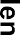 Conversion RulesA11"VPFS"2Station ID3version and run date4filler5filler6rec #“0”7rec type“A1”8# patient accounts processed9total # recs in fileVistA job #(internal VistAMigratuse only)D11"VPFS"2Station IDAll records include S IEN, SSN, and ICN ftation ID, or inking.y3IENpersonien_idPFOP EXTRACTION FILE LAYOUT - VPFS MAPPINGPFOP EXTRACTION FILE LAYOUT - VPFS MAPPINGPFOP EXTRACTION FILE LAYOUT - VPFS MAPPINGPFOP EXTRACTION FILE LAYOUT - VPFS MAPPINGPFOP EXTRACTION FILE LAYOUT - VPFS MAPPINGPFOP EXTRACTION FILE LAYOUT - VPFS MAPPINGPFOP EXTRACTION FILE LAYOUT - VPFS MAPPINGPFOP EXTRACTION FILE LAYOUT - VPFS MAPPINGPFOP EXTRACTION FILE LAYOUT - VPFS MAPPINGPFOP EXTRACTION FILE LAYOUT - VPFS MAPPINGPFOP EXTRACTION FILE LAYOUT - VPFS MAPPINGPFOP EXTRACTION FILE LAYOUT - VPFS MAPPINGKEY:A1 - headerD1 - demographics 1 D2 - demographics 2 B1 - balance 1B2 - balance 2T1 - transaction 1 S1 - suspense 1 S2 - suspense 2 S3 - suspense 3 I1 - income 1T1 - transaction 1 S1 - suspense 1 S2 - suspense 2 S3 - suspense 3 I1 - income 1T1 - transaction 1 S1 - suspense 1 S2 - suspense 2 S3 - suspense 3 I1 - income 1R1 - general remarks 1 R2 - general remarks 2 X1 - special remarks 1 X2 - special remarks 2R1 - general remarks 1 R2 - general remarks 2 X1 - special remarks 1 X2 - special remarks 2M Extr FieldV TableV TableV Field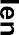 Conversion RulesConversion Rules4SSNpersonpersonssn_nbr5ICNpersonpersonicn6rec #7rec type“D1”“D1”8name30person, patient_accountperson, patient_accountfull_nmvc 150Uppercase Populate patient_ac patient_upper_last_patient_account.pati(first character of las last 4 digits of SSN n the ‘P’).ount. nm ndnt_cd name,ot countingy9SSN11ypersonssn_nbrvc 9Change to 10. Accommodate pseu which have a P onth Digits 1-9numeric, do-SSNs, e end.git 10 = 'P'y10DOB7patient_accountbirth_dtdateStandard M date for at.For example: 22103 3 (03/03/1921) where first digit indicates century (1=18, 2=19,3=20)	date."Check for "impreciseStandard M date for at.For example: 22103 3 (03/03/1921) where first digit indicates century (1=18, 2=19,3=20)	date."Check for "imprecisey11ward30patient_accountward_nmvc 30Uppercase 2-30 charsUppercase 2-30 charsyPFOP EXTRACTION FILE LAYOUT - VPFS MAPPINGPFOP EXTRACTION FILE LAYOUT - VPFS MAPPINGPFOP EXTRACTION FILE LAYOUT - VPFS MAPPINGPFOP EXTRACTION FILE LAYOUT - VPFS MAPPINGPFOP EXTRACTION FILE LAYOUT - VPFS MAPPINGPFOP EXTRACTION FILE LAYOUT - VPFS MAPPINGPFOP EXTRACTION FILE LAYOUT - VPFS MAPPINGPFOP EXTRACTION FILE LAYOUT - VPFS MAPPINGPFOP EXTRACTION FILE LAYOUT - VPFS MAPPINGPFOP EXTRACTION FILE LAYOUT - VPFS MAPPINGPFOP EXTRACTION FILE LAYOUT - VPFS MAPPINGKEY:A1 - headerD1 - demographics 1 D2 - demographics 2 B1 - balance 1B2 - balance 2T1 - transaction 1 S1 - suspense 1 S2 - suspense 2 S3 - suspense 3 I1 - income 1T1 - transaction 1 S1 - suspense 1 S2 - suspense 2 S3 - suspense 3 I1 - income 1T1 - transaction 1 S1 - suspense 1 S2 - suspense 2 S3 - suspense 3 I1 - income 1R1 - general remarks 1 R2 - general remarks 2 X1 - special remarks 1 X2 - special remarks 2R1 - general remarks 1 R2 - general remarks 2 X1 - special remarks 1 X2 - special remarks 2M Extr FieldV TableV TableV Field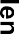 Conversion Rules12claim #9personpersonclaim_nbrvc 11y13address 135Address fields are n t migrated (address 1-3, city, st te, zip) since these will be rereshed on first use and/or the fi st night.y14address 230y15address 330y16city15y17state30y18zip10y19prov name30patient_accountphysician_nmvc 10020division idpatient_accountstation_cdvc 10Also converted to instn_id via institution table, set in person, patient_account, etc.instn_id field.Also converted to instn_id via institution table, set in person, patient_account, etc.instn_id field.yn/apatient_accountpatient_cdvc 5First char of last na digits of SSN (exclud in position 10 of SSe, last 4g the P N).D21"VPFS"2Station IDAll records include S IEN, SSN, and ICN fation ID, or linking.3IENPFOP EXTRACTION FILE LAYOUT - VPFS MAPPINGPFOP EXTRACTION FILE LAYOUT - VPFS MAPPINGPFOP EXTRACTION FILE LAYOUT - VPFS MAPPINGPFOP EXTRACTION FILE LAYOUT - VPFS MAPPINGKEY:A1 - headerD1 - demographics 1 D2 - demographics 2 B1 - balance 1B2 - balance 2T1 - transaction 1 S1 - suspense 1 S2 - suspense 2 S3 - suspense 3 I1 - income 1R1 - general remarks 1 R2 - general remarks 2 X1 - special remarks 1 X2 - special remarks 2M Extr FieldV TableV FieldConversion RulesConversion Rules4SSN5ICN6rec #7rec type“D2”“D2”8patient IENypersonien_idn 189account status1ypatient_accountacct_status_indvc 1Upper: I, A Default= AUpper: I, A Default= A10patient type1patient_accountpatient_type_cdvc 1Upper: L, R, U, X Default = UUpper: L, R, U, X Default = U11patient status1patient_accountpatient_status_cdvc 1Upper: A, R, C, N, XDefault = XUpper: A, R, C, N, XDefault = X12indigent1patient_accountindigent_indvc 1Upper: Y, N Default= NUpper: Y, N Default= N13apportionee $9,2income_sourceincome_source_amtn 18,2income_source.inco_txt = 'APPORTIONincome_source.inco_amt = appor$e_source E' and e_source14guardian $9,2income_sourceincome_source_amtn 18,2income_source.inco  e_source_txt = 'GUARDIAN' and income_source.inco  e_source_amt = guard$income_source.inco  e_source_txt = 'GUARDIAN' and income_source.inco  e_source_amt = guard$PFOP EXTRACTION FILE LAYOUT - VPFS MAPPINGPFOP EXTRACTION FILE LAYOUT - VPFS MAPPINGPFOP EXTRACTION FILE LAYOUT - VPFS MAPPINGPFOP EXTRACTION FILE LAYOUT - VPFS MAPPINGPFOP EXTRACTION FILE LAYOUT - VPFS MAPPINGPFOP EXTRACTION FILE LAYOUT - VPFS MAPPINGPFOP EXTRACTION FILE LAYOUT - VPFS MAPPINGPFOP EXTRACTION FILE LAYOUT - VPFS MAPPINGPFOP EXTRACTION FILE LAYOUT - VPFS MAPPINGPFOP EXTRACTION FILE LAYOUT - VPFS MAPPINGPFOP EXTRACTION FILE LAYOUT - VPFS MAPPINGPFOP EXTRACTION FILE LAYOUT - VPFS MAPPINGKEY:A1 - headerD1 - demographics 1 D2 - demographics 2 B1 - balance 1B2 - balance 2T1 - transaction 1 S1 - suspense 1 S2 - suspense 2 S3 - suspense 3 I1 - income 1T1 - transaction 1 S1 - suspense 1 S2 - suspense 2 S3 - suspense 3 I1 - income 1T1 - transaction 1 S1 - suspense 1 S2 - suspense 2 S3 - suspense 3 I1 - income 1R1 - general remarks 1 R2 - general remarks 2 X1 - special remarks 1 X2 - special remarks 2R1 - general remarks 1 R2 - general remarks 2 X1 - special remarks 1 X2 - special remarks 2M Extr FieldV TableV TableV FieldConversion RulesConversion Rules15institut award $9,2income_sourceincome_sourceincome_source_amtn 18,2income_source.inco_txt = 'OTHER ASSincome_source.inco_amt = other assets$e_source TS' and e_source16regional office7patient_accountpatient_accountpatient_ro_cdvc 5Corresponds to institution.station_cdbut no FK17other assets $9,2income_sourceincome_sourceincome_source_amtn 18,2income_source.inco e_source_txt = 'INSTITUTIONALAWARD' andincome_source.inco e_source_amt = institut award$income_source.inco e_source_txt = 'INSTITUTIONALAWARD' andincome_source.inco e_source_amt = institut award$18date of last transpatient_accountpatient_accountlast_trans_entered_dtdateM date conversion, imprecise date checkM date conversion, imprecise date check19date of current restrpatient_accountpatient_accountcurrent_restriction_dtdateM date conversion, imprecise date checkM date conversion, imprecise date check20prov IENDo not migrate.Do not migrate.21prov convertedDo not migrate.Do not migrate.B11"VPFS"2Station IDAll records include S IEN, SSN, and ICN fation ID, or linking.3IEN4SSNPFOP EXTRACTION FILE LAYOUT - VPFS MAPPINGPFOP EXTRACTION FILE LAYOUT - VPFS MAPPINGPFOP EXTRACTION FILE LAYOUT - VPFS MAPPINGPFOP EXTRACTION FILE LAYOUT - VPFS MAPPINGPFOP EXTRACTION FILE LAYOUT - VPFS MAPPINGPFOP EXTRACTION FILE LAYOUT - VPFS MAPPINGPFOP EXTRACTION FILE LAYOUT - VPFS MAPPINGPFOP EXTRACTION FILE LAYOUT - VPFS MAPPINGPFOP EXTRACTION FILE LAYOUT - VPFS MAPPINGPFOP EXTRACTION FILE LAYOUT - VPFS MAPPINGPFOP EXTRACTION FILE LAYOUT - VPFS MAPPINGKEY:A1 - headerD1 - demographics 1 D2 - demographics 2 B1 - balance 1B2 - balance 2T1 - transaction 1 S1 - suspense 1 S2 - suspense 2 S3 - suspense 3 I1 - income 1T1 - transaction 1 S1 - suspense 1 S2 - suspense 2 S3 - suspense 3 I1 - income 1T1 - transaction 1 S1 - suspense 1 S2 - suspense 2 S3 - suspense 3 I1 - income 1R1 - general remarks 1 R2 - general remarks 2 X1 - special remarks 1 X2 - special remarks 2R1 - general remarks 1 R2 - general remarks 2 X1 - special remarks 1 X2 - special remarks 2M Extr FieldV TableV TableV FieldConversion Rules5ICN6rec #7rec type“B1”8bal carr fwd10,2Do not migrate.9priv carr fwd10,2Do not migrate.10grat carr fwd10,2Do not migrate.11stored bal10,2ypatient_accounttotal_balance_amt18,2Default = 0Use to create initial bal - deferred that is migrated separately) Can use to check: V bal should be same amount (chk in temp/w: (stored beingFS stored s this able).12stored priv10,2ypatient_accountprivate_source_balan ce_amt18,2Default = 0 as above for private.Default = 0 as above for private.13stored grat10,2ypatient_accountgratuitous_balance_a mt18,2Default = 0 as above for gratuitous.14amt restr per month8,2patient_accountmonthly_restriction_li mit_amt18,215amt restr per week8,2patient_accountweekly_restriction_li mit_amt18,2PFOP EXTRACTION FILE LAYOUT - VPFS MAPPINGPFOP EXTRACTION FILE LAYOUT - VPFS MAPPINGPFOP EXTRACTION FILE LAYOUT - VPFS MAPPINGPFOP EXTRACTION FILE LAYOUT - VPFS MAPPINGPFOP EXTRACTION FILE LAYOUT - VPFS MAPPINGPFOP EXTRACTION FILE LAYOUT - VPFS MAPPINGPFOP EXTRACTION FILE LAYOUT - VPFS MAPPINGPFOP EXTRACTION FILE LAYOUT - VPFS MAPPINGPFOP EXTRACTION FILE LAYOUT - VPFS MAPPINGPFOP EXTRACTION FILE LAYOUT - VPFS MAPPINGPFOP EXTRACTION FILE LAYOUT - VPFS MAPPINGKEY:A1 - headerT1 - transaction 1T1 - transaction 1T1 - transaction 1R1 - general remarks 1R1 - general remarks 1D1 - demographics 1S1 - suspense 1S1 - suspense 1S1 - suspense 1R2 - general remarks 2R2 - general remarks 2D2 - demographics 2S2 - suspense 2S2 - suspense 2S2 - suspense 2X1 - special remarks 1X1 - special remarks 1B1 - balance 1S3 - suspense 3S3 - suspense 3S3 - suspense 3X2 - special remarks 2X2 - special remarks 2B2 - balance 2I1 - income 1I1 - income 1I1 - income 1M Extr FieldV TableV TableV FieldConversion Rules16restriction month9(date)Do not migrate.Do not migrate.17restriction week #4Do not migrate.Do not migrate.18monthly restr balance8,2patient_accountactual_monthly_restri ction_amt18,2Default = 0Default = 019weekly restr balance8,2patient_accountactual_weekly_restric tion_amt18,2Default = 0Default = 0B21"VPFS"2Station IDAll records include S IEN, SSN, and ICN fation ID, or inking.3IEN4SSN5ICN6rec #7rec type“B2”“B2”8min bal 19,2patient_accountmin_one_limit_amt18,29max bal 19,2patient_accountmax_one_limit_amt18,2KEY:A1 - headerD1 - demographics 1 D2 - demographics 2 B1 - balance 1B2 - balance 2T1 - transaction 1 S1 - suspense 1 S2 - suspense 2 S3 - suspense 3 I1 - income 1T1 - transaction 1 S1 - suspense 1 S2 - suspense 2 S3 - suspense 3 I1 - income 1T1 - transaction 1 S1 - suspense 1 S2 - suspense 2 S3 - suspense 3 I1 - income 1R1 - general remarks 1 R2 - general remarks 2 X1 - special remarks 1 X2 - special remarks 2R1 - general remarks 1 R2 - general remarks 2 X1 - special remarks 1 X2 - special remarks 2M Extr FieldV TableV TableV FieldConversion RulesConversion Rules10min bal 29,2Do not migrateDo not migrate11max bal 29,2Do not migrateDo not migrateT11"VPFS"2Station IDAll records include S IEN, SSN, and ICN fation ID, or linking.3IEN4SSN5ICN6rec #7rec type“T1”“T1”8deferred dateSame as deferral date at end of record.Same as deferral date at end of record.9trans id12account_transactionaccount_transactionmaster_trans_cdvc 2010patient IEN11patient trans #5,0Do not migrate.12amount10,2account_transactiontrans_amt18,2Default = 013trans datedateaccount_transactiontrans_dtdateM date conversion, imprecise date checkPFOP EXTRACTION FILE LAYOUT - VPFS MAPPINGPFOP EXTRACTION FILE LAYOUT - VPFS MAPPINGPFOP EXTRACTION FILE LAYOUT - VPFS MAPPINGPFOP EXTRACTION FILE LAYOUT - VPFS MAPPINGPFOP EXTRACTION FILE LAYOUT - VPFS MAPPINGPFOP EXTRACTION FILE LAYOUT - VPFS MAPPINGPFOP EXTRACTION FILE LAYOUT - VPFS MAPPINGPFOP EXTRACTION FILE LAYOUT - VPFS MAPPINGPFOP EXTRACTION FILE LAYOUT - VPFS MAPPINGPFOP EXTRACTION FILE LAYOUT - VPFS MAPPINGPFOP EXTRACTION FILE LAYOUT - VPFS MAPPINGPFOP EXTRACTION FILE LAYOUT - VPFS MAPPINGKEY:A1 - headerD1 - demographics 1 D2 - demographics 2 B1 - balance 1B2 - balance 2T1 - transaction 1 S1 - suspense 1 S2 - suspense 2 S3 - suspense 3 I1 - income 1T1 - transaction 1 S1 - suspense 1 S2 - suspense 2 S3 - suspense 3 I1 - income 1T1 - transaction 1 S1 - suspense 1 S2 - suspense 2 S3 - suspense 3 I1 - income 1R1 - general remarks 1 R2 - general remarks 2 X1 - special remarks 1 X2 - special remarks 2R1 - general remarks 1 R2 - general remarks 2 X1 - special remarks 1 X2 - special remarks 2M Extr FieldV TableV TableV FieldConversion RulesConversion Rules14date trans entereddateaccount_transactionaccount_transactiontrans_entered_dtdateM date conversion, imprecise date checkM date conversion, imprecise date check15ref7account_transactionaccount_transactionreference_txtvc 3516d/w1account_transactionaccount_transactiontrans_type_indvc 1Upper: D, WUpper: D, W17c/c/o1yaccount_transactionaccount_transactionpayment_type_cdvc 11, 2, 3 (= cash, chec but store number), other,18source1account_transactionaccount_transactionsource_type_indvc 1Upper: P, G, BUpper: P, G, B19form11account_transactionaccount_transactionform_nbrvc 1220priv amt7account_transactionprivate_source_amt18,2Default = 0Default = 021grat amt7account_transactiongratuitous_amt18,2Default = 0Default = 022pfc14account_transactionuser_idvc 12Turn off any trigger ( "sys").uch as to23e-sig30Do not migrate.Do not migrate.24rmks35account_transactiontrans_rmks_txtvc 25525validation code20Do not migrate.Do not migrate.26bal carr fwd10,2Do not migrate.Do not migrate.PFOP EXTRACTION FILE LAYOUT - VPFS MAPPINGPFOP EXTRACTION FILE LAYOUT - VPFS MAPPINGPFOP EXTRACTION FILE LAYOUT - VPFS MAPPINGPFOP EXTRACTION FILE LAYOUT - VPFS MAPPINGPFOP EXTRACTION FILE LAYOUT - VPFS MAPPINGPFOP EXTRACTION FILE LAYOUT - VPFS MAPPINGPFOP EXTRACTION FILE LAYOUT - VPFS MAPPINGPFOP EXTRACTION FILE LAYOUT - VPFS MAPPINGPFOP EXTRACTION FILE LAYOUT - VPFS MAPPINGPFOP EXTRACTION FILE LAYOUT - VPFS MAPPINGPFOP EXTRACTION FILE LAYOUT - VPFS MAPPINGKEY:A1 - headerD1 - demographics 1 D2 - demographics 2 B1 - balance 1B2 - balance 2T1 - transaction 1 S1 - suspense 1 S2 - suspense 2 S3 - suspense 3 I1 - income 1T1 - transaction 1 S1 - suspense 1 S2 - suspense 2 S3 - suspense 3 I1 - income 1T1 - transaction 1 S1 - suspense 1 S2 - suspense 2 S3 - suspense 3 I1 - income 1R1 - general remarks 1 R2 - general remarks 2 X1 - special remarks 1 X2 - special remarks 2R1 - general remarks 1 R2 - general remarks 2 X1 - special remarks 1 X2 - special remarks 2M Extr FieldV TableV TableV FieldConversion Rules27priv bal carr fwd10,2Do not migrate.28grat bal carr fwd10,2Do not migrate.29deferral datedateaccount_transactiondeferral_dtdateM date conversion, imprecise date checkM date conversion, imprecise date check30signature conversion completed1Do not migrate.Do not migrate.31signature codedate/Do not migrate.Do not migrate.date/timetime(char20)account_transactioncountin_deferred_bal ance_indvc 1Default = Y for migration only (since we have only deferred recs)Default = Y for migration only (since we have only deferred recs)account_transactioncountin_restricted_bavc 1No default.lance_indWill be used as user do withdrawals.start toOnly deposits being (deferred, and storemigrated balance)account_transactionrunning_balance_amt18,2Populated by trigger.Populated by trigger.S11"VPFS"Each suspense date record (S1) can have multip e suspense items (S2)associated with that date.Each suspense date record (S1) can have multip e suspense items (S2)associated with that date.PFOP EXTRACTION FILE LAYOUT - VPFS MAPPINGPFOP EXTRACTION FILE LAYOUT - VPFS MAPPINGPFOP EXTRACTION FILE LAYOUT - VPFS MAPPINGPFOP EXTRACTION FILE LAYOUT - VPFS MAPPINGKEY:A1 - headerD1 - demographics 1 D2 - demographics 2 B1 - balance 1B2 - balance 2T1 - transaction 1 S1 - suspense 1 S2 - suspense 2 S3 - suspense 3 I1 - income 1R1 - general remarks 1 R2 - general remarks 2 X1 - special remarks 1 X2 - special remarks 2M Extr FieldV TableV FieldConversion RulesConversion Rules2Station IDAll records include S IEN, SSN, and ICN fation ID, or linking.3IEN4SSN5ICN6rec #7rec type“S1”“S1”8suspense datedatesuspensesuspense_dtdateM date conversion, imprecise date checkM date conversion, imprecise date checkS21"VPFS"2Station IDAll records include S IEN, SSN, and ICN fation ID, or inking.3IEN4SSN5ICN6rec #7rec type“S2”“S2”8item ID40suspenseitem_nmvc 50Must be unique within IEN and suspense date.Must be unique within IEN and suspense date.9full descr127suspenseitem_desc_txtvc 255Suspense item desc may be split to creatiptions e uspensePFOP EXTRACTION FILE LAYOUT - VPFS MAPPINGPFOP EXTRACTION FILE LAYOUT - VPFS MAPPINGPFOP EXTRACTION FILE LAYOUT - VPFS MAPPINGPFOP EXTRACTION FILE LAYOUT - VPFS MAPPINGPFOP EXTRACTION FILE LAYOUT - VPFS MAPPINGPFOP EXTRACTION FILE LAYOUT - VPFS MAPPINGPFOP EXTRACTION FILE LAYOUT - VPFS MAPPINGPFOP EXTRACTION FILE LAYOUT - VPFS MAPPINGPFOP EXTRACTION FILE LAYOUT - VPFS MAPPINGPFOP EXTRACTION FILE LAYOUT - VPFS MAPPINGPFOP EXTRACTION FILE LAYOUT - VPFS MAPPINGPFOP EXTRACTION FILE LAYOUT - VPFS MAPPINGKEY:A1 - headerD1 - demographics 1 D2 - demographics 2 B1 - balance 1B2 - balance 2T1 - transaction 1 S1 - suspense 1 S2 - suspense 2 S3 - suspense 3 I1 - income 1T1 - transaction 1 S1 - suspense 1 S2 - suspense 2 S3 - suspense 3 I1 - income 1T1 - transaction 1 S1 - suspense 1 S2 - suspense 2 S3 - suspense 3 I1 - income 1R1 - general remarks 1 R2 - general remarks 2 X1 - special remarks 1 X2 - special remarks 2R1 - general remarks 1 R2 - general remarks 2 X1 - special remarks 1 X2 - special remarks 2M Extr FieldV TableV TableV FieldConversion RulesConversion Rulesdescription extensio (S3) records if they are too long. Concatenate with	.S3description extensio (S3) records if they are too long. Concatenate with	.S3S31"VPFS"2Station IDAll records include S IEN, SSN, and ICN fation ID, or inking.3IEN4SSN5ICN6rec #7rec type“S3”“S3”8item ID40suspensesuspenseitem_nmvc 50Match with S2.Match with S2.9full descr127suspensesuspenseitem_desc_txtvc 255Concatenate with S2.I11"VPFS"2Station IDAll recs include stati ssn, for linking.n id, ien,3IEN4SSN5ICN6rec #PFOP EXTRACTION FILE LAYOUT - VPFS MAPPINGPFOP EXTRACTION FILE LAYOUT - VPFS MAPPINGPFOP EXTRACTION FILE LAYOUT - VPFS MAPPINGPFOP EXTRACTION FILE LAYOUT - VPFS MAPPINGPFOP EXTRACTION FILE LAYOUT - VPFS MAPPINGPFOP EXTRACTION FILE LAYOUT - VPFS MAPPINGPFOP EXTRACTION FILE LAYOUT - VPFS MAPPINGPFOP EXTRACTION FILE LAYOUT - VPFS MAPPINGPFOP EXTRACTION FILE LAYOUT - VPFS MAPPINGPFOP EXTRACTION FILE LAYOUT - VPFS MAPPINGPFOP EXTRACTION FILE LAYOUT - VPFS MAPPINGPFOP EXTRACTION FILE LAYOUT - VPFS MAPPINGKEY:A1 - headerD1 - demographics 1 D2 - demographics 2 B1 - balance 1B2 - balance 2T1 - transaction 1 S1 - suspense 1 S2 - suspense 2 S3 - suspense 3 I1 - income 1T1 - transaction 1 S1 - suspense 1 S2 - suspense 2 S3 - suspense 3 I1 - income 1T1 - transaction 1 S1 - suspense 1 S2 - suspense 2 S3 - suspense 3 I1 - income 1R1 - general remarks 1 R2 - general remarks 2 X1 - special remarks 1 X2 - special remarks 2R1 - general remarks 1 R2 - general remarks 2 X1 - special remarks 1 X2 - special remarks 2M Extr FieldV TableV TableV FieldConversion RulesConversion Rules7rec type“I1”“I1”8income source25income_sourceincome_sourceincome_source_txtvc 509payeeincome_sourceincome_sourcepayee_nmvc 5010amount8,2income_sourceincome_sourceincome_souce_amt18,2Default = 0.Default = 0.11freq1income_sourceincome_sourcefreq_cd1Upper: D, W, M, Y, X, V, OR11"VPFS"2Station IDAll records include S IEN, SSN, and ICN fation ID, or linking.3IEN4SSN5ICN6rec #7rec type“R1”“R1”8gen rmks127patient_accountgeneral_rmks_txt255Remarks may be spl t to create extension (R2) records if they are too long.Concatenate with R2.Remarks may be spl t to create extension (R2) records if they are too long.Concatenate with R2.R21"VPFS"2Station IDAll recs include stati ssn, for linking.n id, ien,PFOP EXTRACTION FILE LAYOUT - VPFS MAPPINGPFOP EXTRACTION FILE LAYOUT - VPFS MAPPINGPFOP EXTRACTION FILE LAYOUT - VPFS MAPPINGPFOP EXTRACTION FILE LAYOUT - VPFS MAPPINGPFOP EXTRACTION FILE LAYOUT - VPFS MAPPINGPFOP EXTRACTION FILE LAYOUT - VPFS MAPPINGPFOP EXTRACTION FILE LAYOUT - VPFS MAPPINGPFOP EXTRACTION FILE LAYOUT - VPFS MAPPINGPFOP EXTRACTION FILE LAYOUT - VPFS MAPPINGPFOP EXTRACTION FILE LAYOUT - VPFS MAPPINGPFOP EXTRACTION FILE LAYOUT - VPFS MAPPINGKEY:A1 - headerT1 - transaction 1T1 - transaction 1T1 - transaction 1R1 - general remarks 1R1 - general remarks 1D1 - demographics 1S1 - suspense 1S1 - suspense 1S1 - suspense 1R2 - general remarks 2R2 - general remarks 2D2 - demographics 2S2 - suspense 2S2 - suspense 2S2 - suspense 2X1 - special remarks 1X1 - special remarks 1B1 - balance 1S3 - suspense 3S3 - suspense 3S3 - suspense 3X2 - special remarks 2X2 - special remarks 2B2 - balance 2I1 - income 1I1 - income 1I1 - income 1M Extr FieldV TableV TableV FieldConversion Rules3IEN4SSN5ICN6rec #7rec type“R2”“R2”8gen rmksMultiple remarks ext nsion (R2) records can exist for each R1. Concatenate with R1.Multiple remarks ext nsion (R2) records can exist for each R1. Concatenate with R1.X11"VPFS"2Station IDAll records include S IEN, SSN, and ICN fation ID, or inking.3IEN4SSN5ICN6rec #7rec type“X1”“X1”8spec rmks127patient_accountspecial_rmks_txt2000Remarks may be spl t to create extension (X2) recor s if they are too long.Concatenate with X2.Remarks may be spl t to create extension (X2) recor s if they are too long.Concatenate with X2.X21"VPFS"PFOP EXTRACTION FILE LAYOUT - VPFS MAPPINGPFOP EXTRACTION FILE LAYOUT - VPFS MAPPINGPFOP EXTRACTION FILE LAYOUT - VPFS MAPPINGPFOP EXTRACTION FILE LAYOUT - VPFS MAPPINGPFOP EXTRACTION FILE LAYOUT - VPFS MAPPINGPFOP EXTRACTION FILE LAYOUT - VPFS MAPPINGPFOP EXTRACTION FILE LAYOUT - VPFS MAPPINGPFOP EXTRACTION FILE LAYOUT - VPFS MAPPINGPFOP EXTRACTION FILE LAYOUT - VPFS MAPPINGPFOP EXTRACTION FILE LAYOUT - VPFS MAPPINGPFOP EXTRACTION FILE LAYOUT - VPFS MAPPINGPFOP EXTRACTION FILE LAYOUT - VPFS MAPPINGKEY:A1 - headerD1 - demographics 1 D2 - demographics 2 B1 - balance 1B2 - balance 2T1 - transaction 1 S1 - suspense 1 S2 - suspense 2 S3 - suspense 3 I1 - income 1T1 - transaction 1 S1 - suspense 1 S2 - suspense 2 S3 - suspense 3 I1 - income 1T1 - transaction 1 S1 - suspense 1 S2 - suspense 2 S3 - suspense 3 I1 - income 1R1 - general remarks 1 R2 - general remarks 2 X1 - special remarks 1 X2 - special remarks 2R1 - general remarks 1 R2 - general remarks 2 X1 - special remarks 1 X2 - special remarks 2M Extr FieldV TableV TableV FieldConversion RulesConversion Rules2Station IDAll records include S IEN, SSN, and ICN fation ID, or linking.3IEN4SSN5ICN6rec #7rec type“X2”“X2”8spec rmksMultiple remarks ext nsion (X2) records can exist for each X1. Concatenate with X1.Multiple remarks ext nsion (X2) records can exist for each X1. Concatenate with X1.FieldDescriptionError #Code assigned to the error type.Field NameName of the field where the error occurred.Error DescriptionDescription of the error.Total CountNumber of occurrences of the specific type of error.Total Accounts processed =Total number of patient records processed by the M diagnostics routine.********************************************************************************************************************************************************************************************************************************************************************************************************Err#FieldErrorTotal#NameDescriptionCount********************************************************************************************************************************************************************************************************************************************************************************************************#1NAMEName is blank1#2NAMEName contains invalid data3#3SSNSSN is blank0#4SSNSSN contains invalid data0#5SSNSSN contains duplicate value0#6SSNSSN contains Pseudo SSN value0#7DOBDOB is blank0#8DOBDOB contains invalid date0#9WARDWard loc invalid length0#10CLAIMClaim # contains invalid data0#11ZIPZipcode contains invalid data0#12REGION OFFICERegional Office ID invalid data0#13ICNICN Duplicate0#14ICNICN invalid or blank1#15PROVIDER AUTHRProvider Name contains invalid data15*#16PROVID AUTH DTDate of current restriction invalid date0*#17NO BALANCE RECBalance record data missing0*#18ACCOUNT STATUSAccount status not (A),I,Blank=00*#19PATIENT TYPEPatient type not L,R,(U),X,Blank=1970*#20PAT TYPE/PHYPatient type L or R without Phy name5*#21PATIENT STATUSPatient Status not A,R,C,N,(X),Blank=7220*#22INDIGENTIndigent status not (N),Y,Blank=7220*#23APPORTIONEE $Apportionee amount < $0 or > $99,9992*#24GUARDIAN $Guardian amount < $0 or > $99,9992*#25INSTITUT AWARDInstitutional award < $0 or > $99,9992*#26OTHER ASSETSOther assets < $0 or > $99,999166January 18, 2007 	Appendix D. VistAMigrate Report SamplesJanuary 18, 2007 	Appendix D. VistAMigrate Report Samples*#27STORED BALANCE Stored balance < $0 or > $99,999STORED BALANCE Stored balance < $0 or > $99,9993*#28STORED PRIVATE Stored private < $0 or > $99,999STORED PRIVATE Stored private < $0 or > $99,9991*#29STORED GRATUIT Stored gratuitous < $0 or > $99,999STORED GRATUIT Stored gratuitous < $0 or > $99,9992*#30RESTRCT MONTH	Restricted Monthly < $0 or > $99,999RESTRCT MONTH	Restricted Monthly < $0 or > $99,9990*#31RESTRCT WEEKLY Restricted Weekly < $0 or > $99,999RESTRCT WEEKLY Restricted Weekly < $0 or > $99,9990*#32RESTRCT AMT ER Restrict Mnthly amount > (5X) weekly amtRESTRCT AMT ER Restrict Mnthly amount > (5X) weekly amt32*#33RESTRCT AMT ER Restrict Mnthly amount < weekly amtRESTRCT AMT ER Restrict Mnthly amount < weekly amt7*#34MINIMUM BAL	Minimum balance #1 < $0 or > $99,999MINIMUM BAL	Minimum balance #1 < $0 or > $99,9992*#35MAXIMUM BAL	Maximum balance #1 < $0 or > $99,999MAXIMUM BAL	Maximum balance #1 < $0 or > $99,9993*#36NO BALANCE REC Balance record missing for accountNO BALANCE REC Balance record missing for account0*#37INCOME PAYEE	Income payee blank, Income source presentINCOME PAYEE	Income payee blank, Income source present1*#38INCOME AMOUNT	Invalid income amount, Income source presentINCOME AMOUNT	Invalid income amount, Income source present1*#39INCOME AMOUNT	Income amount < $1 or > $99,999INCOME AMOUNT	Income amount < $1 or > $99,9990*#40INCOME FREQCY	Income frequency not D,W,M,Y,X,V,O,Blank=5INCOME FREQCY	Income frequency not D,W,M,Y,X,V,O,Blank=50*#41STATION ID	Station ID blank or unassignedSTATION ID	Station ID blank or unassigned863#42STATION ID	Station ID invalidSTATION ID	Station ID invalid0*#43SUSPENSE DATE	Suspense date has invalid dateSUSPENSE DATE	Suspense date has invalid date0*#44SUSPENSE ID	Suspense ID has Invalid dataSUSPENSE ID	Suspense ID has Invalid data0*#45SUSPENSE TEXT	Suspense text is < 1 or > 255 charactersSUSPENSE TEXT	Suspense text is < 1 or > 255 characters0*#46DEFERRED TRANS There are 2 deferred transactionsDEFERRED TRANS There are 2 deferred transactions2*#47TRANSACTION ID Transaction ID mis-match with IENTRANSACTION ID Transaction ID mis-match with IEN0*#48PATIENT NAME	Patient name does not match deferred transPATIENT NAME	Patient name does not match deferred trans0*#49PATIENT TRANS # Patient transaction # invalidPATIENT TRANS # Patient transaction # invalid0*#50DEFR AMOUNT	Deferred amount invalidDEFR AMOUNT	Deferred amount invalid0*#51TRANSACTN DATE Transaction date InvalidTRANSACTN DATE Transaction date Invalid0*#52DT TRAN ENTD	Date transaction entered InvalidDT TRAN ENTD	Date transaction entered Invalid0*#53REFERENCE	Reference Invalid < 1 or > 10 in lengthREFERENCE	Reference Invalid < 1 or > 10 in length0*#54DEPOSIT/WTHDRWL Deposit/Withdrawal status InvalidDEPOSIT/WTHDRWL Deposit/Withdrawal status Invalid0*#55CASH/CHECK/OTR Cash/Check/Other status InvalidCASH/CHECK/OTR Cash/Check/Other status Invalid0*#56SOURCE	Transaction source invalidSOURCE	Transaction source invalid0*#57FORM	Form does not matchFORM	Form does not match0*#58PRVT SOURCE AMT Private source amount invalid or < 0 or > 99999PRVT SOURCE AMT Private source amount invalid or < 0 or > 999990*#59GRATUITOUS AMT Gratuitous amount invalid or < 0 or > 99999GRATUITOUS AMT Gratuitous amount invalid or < 0 or > 999990*#60PFUNDS CLERK	PFunds clerk invalidPFUNDS CLERK	PFunds clerk invalid0A1 - headerD1 - demographics 1 D2 - demographics 2 B1 - balance 1B2 - balance 2T1 - transaction 1 S1- suspense 1S2 - suspense 2 S3 - suspense 3 I1 - income 1R1 - general remarks 1 R2 - general remarks 2 X1 - special remarks 1 X2 - special remarks 2APPLICATION_NMFIRST10^CHARACTERSTATION_IDNEXT10^CHARACTEREMPTY1NEXT	*	^CHARACTER(FILLER FIELD)EMPTY2NEXTNEXTNEXT**^^CHARACTERCHARACTERCHARACTERCHARACTERCHARACTER(FILLER FIELD)EMPTY3NEXTNEXTNEXT**^^CHARACTERCHARACTERCHARACTERCHARACTERCHARACTER(FILLER FIELD)REC_NUMNEXTNEXTNEXT1010^^CHARACTERCHARACTERCHARACTERCHARACTERCHARACTERREC_TYPENEXTNEXTNEXT22^^CHARACTERCHARACTERCHARACTERCHARACTERCHARACTERNUM_PAT_ACCNTSNEXTNEXTNEXT1010^^CHARACTERCHARACTERCHARACTERCHARACTERCHARACTERNUM_RECS_IN_FILENEXTNEXTNEXT1010^^CHARACTERCHARACTERCHARACTERCHARACTERCHARACTERAPPLICATION_NM110^CHARACTERSTATION_IDNEXT10^CHARACTERPAT_IENNEXT15^CHARACTERSSNNEXT10^CHARACTERPAT_ICNNEXT30^CHARACTERREC_NUMNEXT10^CHARACTERREC_TYPENEXT2^CHARACTERFULL_NAMENEXT150^CHARACTERSSN1NEXT10^CHARACTERDOBNEXT10^CHARACTERWARDNEXT30^CHARACTERCLAIM_NBRNEXT11^CHARACTERADDR1NEXT35^CHARACTERADDR2NEXT35^CHARACTERADDR3NEXT35^CHARACTERCITYNEXT50^CHARACTERSTATENEXT2^CHARACTERZIPNEXT35^CHARACTERPROV_NAMENEXT100^CHARACTERAPPLICATION_NM110^CHARACTERSTATION_IDNEXT10^CHARACTERPAT_IENNEXT15^CHARACTERSSNNEXT10^CHARACTERPAT_ICNNEXT30^CHARACTERREC_NUMNEXT10^CHARACTERREC_TYPENEXT2^CHARACTERITEM_IDNEXT	255	^CHARACTERNEXT50^CHARACTERITEM_DESCSSNIENREC_NUMPAT TYPE DATE666019008221L666023064164811338R666026702249661975R666026849205981625R666028954164901346R666035039238461914R666046598379392852R66605482611081981R666067730291922348R66606776071744813106RSSNIENIENREC_NUMREC_NUMBALANCEBALANCEBALANCEBALANCELIMITLIMITLIMITLIMIT66601066636788005025066601000916472490020566601053739595620060.0015.006660100082254354006015666011007330760060.0015.006660100111129699600200500666018770340248400100256660158023008451001253066601587035905020060.0015.006660158885781260020025066601910223203610060.0015.00666019198281242300200506660198892230010025666019624223634800500090006660222221768514250060.0015.0066602223836005100060.0015.006660233312159332001002566602444416481134075752005066602551522443510010050066602676624966197700120306660266652059816270060156660355562384619160020356660406651324611230060.0015.00666045445272282094001002566604456213021109200200506660497661913815240060.0015.006660548261108198300100256660585142539120000060.0015.006660657723095825200060.0015.00666067430291922350001002566606776071744813108002025666085822 7184376 3176666085822 7184376 3176666085822 7184376 3176666085822 7184376 3176666085822 7184376 317600001001002525STATION IDCOUNT4429954429AA7512165616569AA16796 rows selected.1SSNIENDATEIDTEXT666017673148HERE IS A D666017673148HERE IS A D666017673148HERE IS A D666017673148HERE IS A D666017673148HERE IS A D666017673148HERE IS A DSSNIENACCOUNT STATUSSTORED BALANCEPRIVATE SOURCE STORED BALANCEGRATUITOUSSOURCE STORED BALANCE66601158532300A$.00$.00$.006660158061186A$.00$.00$.00666017673148ANaN$.00$1,400.00666019238507A$.00$.00$.006660196242236A$.00$.00$.006660222383600A$.00$.00$.0066603907624254A$.00$.00$.0066604736329534A$.00$.00$.0066604812822668A$.00$.00$.0066604859516528A$.00$.00$.0066604974219138A$.00$.00$.0066605192027625A$.00$.00$.0066605292828582A$.00$.00$.00PRIVATEGRATUITOUSSOURCESOURCEPRIVATEGRATUITOUSBALANCEBALANCEBALANCESTORED BALANCESTOREDAMTSTOREDAMTTRANSAMTTRANSTRANSSSNIEN66603503923846$200.00$.00$200.00$200.00$.00$200.006660843196660843197179975$10.00$10.00$.00$10.00$10.00$.00SSNIENSTORED BALANCEPRIVATE SOURCE STORED BALANCEGRATUITOUSSOURCE STORED BALANCE666010088367$190.00$190.00$.006660106538339$809,000.00$809,000.00$.006660177662344$275.00$275.00$.0066601251111296$10.00$10.00$.00666016543201$100.00$.00$100.006660145773402$64.00$14.00$50.0066602227716683$110.00$110.00$.006660287912159$805.00$805.00$.0066609800016481$35.00$.00$35.006660200007173155$90.00$90.00$.006660243152244$130.00$130.00$.0066602511619626$120.00$120.00$.0066602684920598$10.00$.00$10.0066602895416490$450.00$300.00$150.0066603255531754$3.00$3.00$.0066604946527228$123,123.00$.00$123,123.0066605195840556$160.00$160.00$.0066605371137168$100.00$100.00$.0066606355536880$110.00$.00$110.006660674907178549$310.00$110.00$200.006660677607174481$20.00$20.00$.00TOTALDEFERREDTOTALACCOUNTBALANCETRANSACTIONSDEFERREDAMOUNTSSNIENFULL NAME666010088367VPFSPATIENT,16660102591647VPFSPATIENT,266601251111296VPFSPATIENT,3666012546201VPFSPATIENT,46660136085531VPFSPATIENT,56660142703402VPFSPATIENT,66660158023008VPFSPATIENT,7666015888578VPFSPATIENT,8666017673148VPFSPATIENT,966601913822VPFSPATIENT,106660196242236VPFSPATIENT,1266602306416481VPFSPATIENT,136660243152244VPFSPATIENT,1466602493639665VPFSPATIENT,1566602670224966VPFSPATIENT,1666602684920598VPFSPATIENT,1766602895416490VPFSPATIENT,1866603503923846VPFSPATIENT,1966604659837939VPFSPATIENT,2066604736329534VPFSPATIENT,2166604946527228VPFSPATIENT,2266605482611081VPFSPATIENT,2366606773029192VPFSPATIENT,246660677607174481VPFSPATIENT,25PAT_ACCTPAT_ACCTDM_D2DM_D2DM_T1CURRENTLASTCURRENTLASTDM_D2DM_D2DM_T1DM_T1TRANSPAT_ACCTRESTRICTNTRANSDM_D1RESTRICTNTRANSDM_D2DM_D2INSTNOTHERDEFERRALTRANSENTEREDDOBDATEENTEREDDOBDATEENTEREDAPPORTN$GUARDN$AWARD$ASSETS$DATEDATEDATENOT NULLNOT NULLNOT NULLNOT NULLNOT NULLNOT NULLNOT NULLNOT NULLNOT NULLNOT NULLNOT NULLNOT NULLNOT NULL98224970982249704240111SSNFULL NAMEIEN666010088VPFSPATIENT,1367666010259VPFSPATIENT,21647666012511VPFSPATIENT,311296666012546VPFSPATIENT,4201666013608VPFSPATIENT,55531666014270VPFSPATIENT,63402666015802VPFSPATIENT,73008666015888VPFSPATIENT,8578666017673VPFSPATIENT,9148666019138VPFSPATIENT,1022666019624VPFSPATIENT, 112236666023064VPFSPATIENT, 1216481666024315VPFSPATIENT, 132244666024936NAME-MISSING-SSN#66602493639665666026702VPFSPATIENT, 1424966666026849VPFSPATIENT, 1520598666028954VPFSPATIENT, 1616490666035039VPFSPATIENT, 1723846666046598VPFSPATIENT, 1837939666047363VPFSPATIENT, 1929534666049465VPFSPATIENT, 2027228666054826VPFSPATIENT, 2111081666067730VPFSPATIENT, 2229192666067760SSNFULL NAMEFULL NAMEPATCODE STATIONPATCODE STATIONCLAIM NBRCLAIM NBRWARDWARDACCT STATUSACCT STATUSPAT TYPEPAT TYPEPAT STATUSPAT STATUSCURRENT RESTRICTN DATECURRENT RESTRICTN DATEDOBDOBLAST TRANS ENTERED DATETOTAL BALANCETOTAL BALANCE666063555VPFSPATIENT, 1A3555 4429AASSAUC12/29/1924 06/21/200512/29/1924 06/21/2005$110.00666025116VPFSPATIENT, 2A5116 4429AASSAUX01/07/1941 06/21/200501/07/1941 06/21/2005$120.00666045322VPFSPATIENT, 3A5322 442SSIUX12/23/1938 08/25/199712/23/1938 08/25/1997$.00666035810VPFSPATIENT, 6VPFSPATIENT, 6A5810 442A5810 442SS$.00IUX03/18/1920 06/01/199303/18/1920 06/01/1993$.00666056812VPFSPATIENT, 7VPFSPATIENT, 7A6812 442A6812 442SSIUX12/06/1920 03/17/199512/06/1920 03/17/1995$.00666072494VPFSPATIENT, 8VPFSPATIENT, 8A2494 442A2494 442SSIUX08/28/1929 12/17/200108/28/1929 12/17/2001$.00…………………………………………………………………………………………………………………………………………………………………………………………………………………………………………………………………………………………………………………………………………………………………………………………………………………………………………………………………………………………………………………………………………………………………………………………………………………………………………………………………………………………………………………………………………………………………………………………………………………………………………………………………………………………………………………………………………………………………………………………………………………………………………………………………………………………………………………………………………………………………………………………………………………………………………………………………………………………………………………………………………………………………………………………………………………………………………………………………………………………………………………………………………………666030099VPFSPATIENT,0Y0099442SSIIUX04/12/193009/27/1996$.00666051696VPFSPATIENT,9Y1696442SSIIUX03/03/192302/22/2002$.00666014535VPFSPATIENT,10Y4535442SSIIUX11/29/189905/13/1999$.00666035862VPFSPATIENT,11Y5862442SSIIXX08/04/194810/15/2003$.00666072044VPFSPATIENT,12Z2044442SSIIUX10/29/192201/05/2004$.00666016895VPFSPATIENT,13Z6895442SSIIUC06/19/191206/29/2000$.00666038798VPFSPATIENT,14Z8798442SSIIUX06/18/192105/18/1992$.00666075939VPFSPATIENT,15Z5939442SSIIUX06/29/195602/10/2003$.00666031719VPFSPATIENT,16Z1719442IIUX06/06/195307/20/1992$.00666027197VPFSPATIENT,17Z7197442SSIIUX12/15/192008/16/1993$.00SSNFULL NAMETRANS NUMBER TRANSTRANS NUMBER TRANSDEFERRAL DATE DATEPATIENT TOTAL BALANCEPATIENT TOTAL BALANCEPATIENT DEFERRED BALANCEPATIENT DEFERRED BALANCEPATIENT AVAILABLE BALANCEPATIENT AVAILABLE BALANCEMASTER TRANS TRANSTRANS AMT TYPE CODEMASTER TRANS TRANSTRANS AMT TYPE CODEMASTER TRANS TRANSTRANS AMT TYPE CODEMASTER TRANS TRANSTRANS AMT TYPE CODE666084319 VPFSPATIENT, 65666084319 VPFSPATIENT, 65176 01/27/2006 02/06/2006176 01/27/2006 02/06/2006$10.00$10.00$.00$10.00 D 	TOTAL6392MSSNFULL NAMEINCOME SOURCEINCOME SOURCE AMTFREQ666039856VPFSPATIENT, 44GUARDIAN$.00666039856VPFSPATIENT, 42INSTITUTIONAL AWARD$50.00666039856VPFSPATIENT, 43APPORTIONEE$100.00666019127VPFSPATIENT, 44APPORTIONEE$600.00666019127VPFSPATIENT, 45INSTITUTIONAL AWARD$600.00666012561VPFSPATIENT, 46INSTITUTIONAL AWARD$9,228.00666024180VPFSPATIENT, 47INSTITUTIONAL AWARD$26,736.00666035137VPFSPATIENT, 48APPORTIONEE$178.00666019865VPFSPATIENT, 49APPORTIONEE$100.00666019865PAT_ACCTDM_X1_X2PAT_ACCTDM_R1_R2SPECIAL RMKSDM_X1_X2TOTALGENERAL RMKSDM_R1_R2TOTALNOT NULLNOT NULLCOUNTNOT NULLNOT NULLCOUNTTermDefinitionADPACAutomated Data Processing Application CoordinatorAPIApplication Program InterfaceASISApplication Structure and Integration ServicesC&ACertification and AccreditationCHISSCommon Health Information Security ServicesCIConfiguration ItemCOTSCommercial Off The ShelfCPUCentral Processing UnitCRUDCreate, Read, Update, DeleteCSSCascading Style SheetsDASDelegated Administration ServiceDBMSDatabase Management SystemDHTMLDynamic HyperText Markup LanguageDNDistinguished NameDOSDisk Operating SystemDSSDecision Support SystemEAREnterprise ArchiveEJBEnterprise Java BeanEISEnterprise Information SystemERDEntity Relationship DiagramETLExtract, Transform, LoadFKForeign KeyFTPFile Transfer ProtocolHIPAAHealth Insurance Portability and Accountability ActHISHealth Information SystemHL7Health Level 7HTMLHyperText Markup LanguageHTTPHyperText Transfer ProtocolHTTPSHyperText Transfer Protocol SecureICNIntegration Control NumberIIGImpact Innovations GroupIPInternet ProtocolIFCAPIntegrated Patient Funds Distribution, Control Point Activity, Accounting andTermDefinitionProcurementIPFIntegrated Patient FundsJ2EEJava TM 2 Platform, Enterprise EditionJAASJava Authentication and Authorization ServiceJCAJava Connector ArchitectureJDBCJava Database ConnectivityJDKJava Development KitJMSJava Message ServiceJNDIJava Naming Directory InterfaceJSPJava Server PageJSTLJava Standard Tag LibraryJTAJava Transaction APIJVMJava Virtual MachineKAAJEEKernel Authentication and Authorization for J2EELANLocal Area NetworkLDAPLightweight Directory Access ProtocolLLCLimited Liability CorporationMMUMPSMACMedia Access ControllerMUMPSMassachusetts Universal Multi Programming SystemMVCModel View ControllerOCIOracle Call InterfaceOCSOffice of Cyber SecurityPFCPatient Funds ClerkPFCSPatient Funds Clerk SupervisorPATSPatient Advocate Tracking SystemPFOPPersonal Funds of PatientsPKPrimary KeyPKIPublic Key InfrastructurePMProject ManagerPSDPerson Service DemographicsPSLPerson Service LookupQAQuality AssuranceQCIQuality Control InspectorTermDefinitionQCPQuality Control PlanRBACRole Based Access ControlRDBMSRelational Database Management SystemRORegional OfficeRPCRemote Procedure CallSCMSoftware Configuration ManagementSCMPSoftware Configuration Management PlanSD&DSystem Design & DevelopmentSDDSystem Design DocumentSDKSoftware Development KitSDLSoftware Development LibrarySDLCSoftware Development Life CycleSEPGSoftware Engineering Process GroupSISystem ImplementationSMESubject Matter ExpertSOAPSimple Object Access ProtocolSOWStatement of WorkSQASoftware Quality AssuranceSQAPSoftware Quality Assurance PlanSQLStandard Query LanguageSRSSoftware Requirements SpecificationSSLSecure Sockets LayerTBDTo Be DeterminedTLDTag Descriptor LibraryURIUniform Resource IdentifierURLUniform Resource LocatorVAVeterans AffairsVAXVAX (Virtual Address eXtension) is an established line of mid-range server computers from the Digital Equipment Corporation (DEC).VHAVeterans Health AdministrationVistAVeterans Information Systems Technology ArchitectureVMSVirtual Machine System (operating system for VAX computers)VPFSVeterans Personal Finance SystemWANWide Area NetworkWARWeb ArchiveTermDefinitionXDEExtensible Development EnvironmentXHTMLExtensible HyperText Markup LanguageXMLExtensible Markup Language